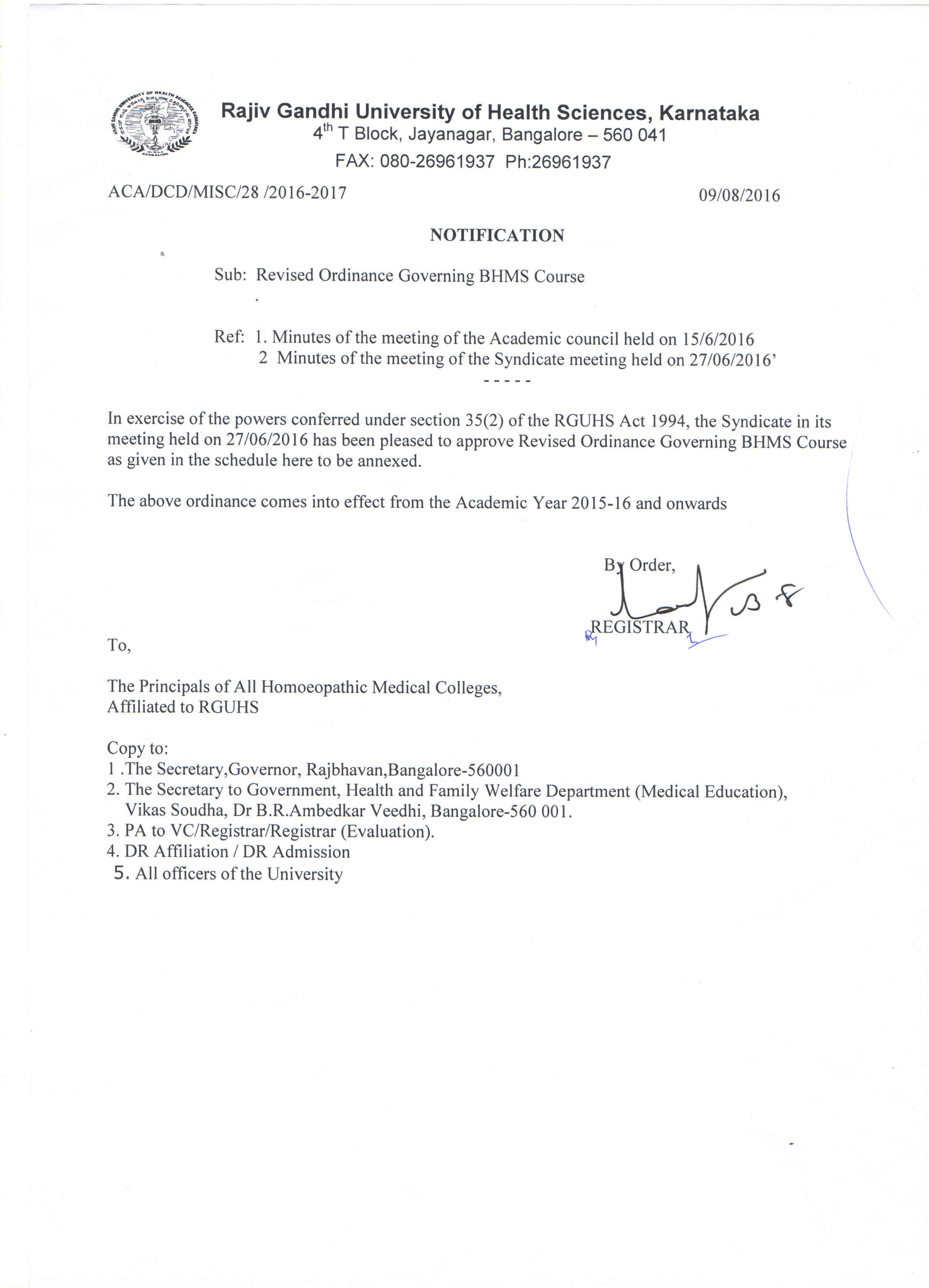 Rajiv Gandhi University of Health Sciences, 
Karnataka, BangaloreThe Emblem
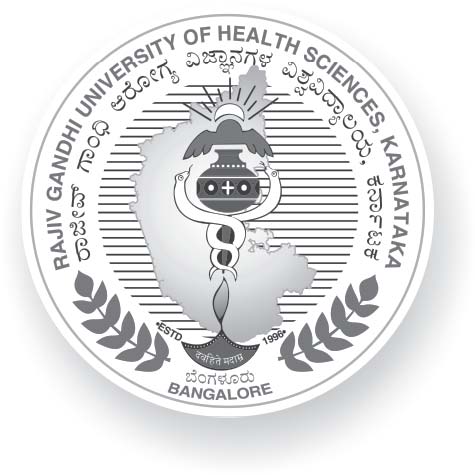 The Emblem of the Rajiv Gandhi University of Health Sciences is a symbolic expression of the confluence of both Eastern and Western Health Sciences. A central wand with entwined snakes symbolises Greek and Roman Gods of Health called Hermis and Mercury is adapted as symbol of modern medical science. The pot above depicts Amrutha Kalasham of Dhanvanthri the father of all Health Sciences. The wings above it depicts Human Soul called Hamsa (Swan) in Indian philosophy. The rising Sun at the top symbolises knowledge and enlightenment. The two twigs of leaves in western philosophy symbolises Olive branches, which is an expression of Peace, Love and Harmony. In Hindu Philosophy it depicts the Vanaspathi (also called as Oushadi) held in the hands of Dhanvanthri, which are the source of all Medicines. The lamp at the bottom depicts human energy (kundalini). The script “Devahitham Yadayahu” inside the lamp is taken from Upanishath Shanth i Manthram (Bhadram Karnebh i Shrunuyanadev…), which says “May we live the full span of our lives allotted by God in perfect health” which is the motto of the Rajiv Gandhi University of Health Sciences. Revised Ordinance Governing Regulations and Curriculum of HOMOEOPATHY DEGREE B.H.M.S. COURSE2015In conformity with Homoeopathy (Degree Course) B.H.M.S. Regulations, 1983(as Amended upto March, 2016)ofCentral Council of Homoeopathy, New Delhi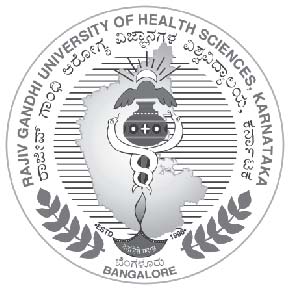 RAJIV GANDHI UNIVERSITY OF HEALTH SCIENCES, KARNATAKA4th 'T' Block, Jayanagar, Bangalore - 560041 CONTENTSSection – I:	INTRODUCTION Basic objectives of education and training in a Homoeopathic institution is to prepare a competent Homoeopathic Physician, who is capable of functioning independently and effectively in Rural and Urban set up. a. Sound Foundation To function effectively as a Homoeopathic physician, a thorough grasp over the medical concepts is imperative. For this, the educational process shall be perceived as an integrated evolving process and not merely as an acquisition of a large number of disjointed facts. A student shall have to pass through a training procedure, which encompasses the above, right from I BHMS to IV BHMS and also during the internship period. He / She shall undergo an education process wherein learning of Facts and Concepts right from I Year are in continuity, in an evolutionary and progressive pattern. In I BHMS, students shall study the fundamental principles of Homoeopathy and will also learn more of applied anatomy than a multitude of minor anatomical details. In II BHMS, a student shall be exposed to very vital concepts of susceptibility and symptomatology with Analysis-Evaluation and details of the Homoeopathic concepts and logic of Homoeopathy. These will attain much deeper significance (if care is taken by teachers of Pathology and Organon-Philosophy) when the current knowledge of Inflammation, Immunity, is correlated well with the concepts of susceptibility. In III BHMS, there is opportunity to fortify the foundation at the best by correlating between theory of Chronic diseases and the Patho-Physiological facts of Gynecology, Surgery and Medicine. A student shall have to be taught the spectrums of various diseases in correlation with the spectrum of miasmatic manifestations. He will then be able to use a well-concluded evaluation order of Characteristics to derive an Operationally valid Repertorial Totality. The Knowledge gathered in this pattern will keep him constantly aware of his objectives and his role as a Homoeopathic Physician. The integration will eliminate the state of confusion. The Therapeutic actions then will be right and complete, utilizing the full repertories of the Medicinal and Non-medicinal measures, keeping him up-to-date about all fresh scientific developments and inculcating values of Continuous Medical Education. b. Execution Maximum emphasis shall be placed on the applied aspects of all the subjects. Thus teachings of Anatomy, Physiology and Biochemistry will demand greater emphasis on applied aspects. Teaching of Pathology will demand sharp focus on General Pathology, while Regional Pathology will come up as an application. It shall require correlation with Medicine, Surgery and Gynecology. All these need to be studied from Homoeopathic perspectives, with emphasis on applied aspects of Organon Philosophy & Homoeopathic Therapeutics, representing application to all other subjects. c. Inter-Departmental Co-ordination Essentially, the entire approach becomes integrated. All departments shall develop a cohesive well-defined programme of inter-departmental co-ordination. It is therefore desirable to have teaching programmes wherein, by rotation each department participates in the teaching, co-ordinating well with the other faculties with constant updating and evaluation. This will ensure fundamental and exceptional clarity. d. Deductive-Inductive Teachings While teaching, there shall be balance in designing deductive and inductive process in mind.  There shall be less emphasis on didactic lectures. Major portion of the time of the students shall be devoted to demonstrations, group discussions, seminars and clinics. Every attempt shall be made to encourage students to participate in all these to develop his personality, character, expressions and to ensure rapid grasp over the concepts. e. Patient Oriented Teachings In order to impart the integrated medical education, PATIENT has to be the Centre of learning. Importance of social factors in relation to the problem of health and disease, shall receive proper emphasis throughout the course and to achieve this objective, the educational process shall be community as well as hospital based. Based on the above concepts, the course of studies as laid down in these Regulations will help to fulfill these needs. While doing so, the need of the hour, past experience in learning and teaching is taken into consideration.Section – II: GOALS The curriculum should enable the students to play the role of a competent Homoeopathic Physician and fulfill the responsibilities of a medical graduate in both rural and urban environment confidently and effectively. 2.	Emphasis in the course should be to demonstrate to the students: Application of Homoeopathic principles. Scope and limitations of Homoeopathy. Role of Homoeopathy in the present and future context. Skills in clinical diagnosis. Techniques of individualization. Evolution of constitutional totality. Miasmatic analysis of the patient. Teaching programme should be an integrated one, avoiding compartmentalization of disciplines. The teaching of clinical subjects, Para-clinical subjects and pre clinical subjects should be done with a Homoeopathic perspective and need. All the departments should jointly develop a teaching programme so that the students are presented with an integrated and cohesive knowledge and skills both vertically and horizontally. A uniform method of clinical approach that blends the tenets of Homoeopathy and contemporary developments in the field of medicine to meet the requirements of effective Homoeopathic practice should be evolved and adopted by all the clinical departments. The educational experience should provide community orientation in addition to mere hospital orientation. The scope of Genus epidemicus should be fully tapped in the field of preventive medicine. Every effort should be made to use learner-oriented methods that encourages cultivation of the values like logical thinking, clarity of expression and action, independence of judgment, scientific habits, problem-solving abilities, self-initiated and self-directed learning, purity of purpose and other necessary values. Reduction of theoretical and class-room lectures and increasing use of the methods of active learning like group discussions, seminars, role modeling, field visits, clinical case-demonstration etc. should be attempted by all departments to develop the inter-personal and communicative skills and to provide an integrated learning.As education without character and discipline is futile, more so in the field of medicine, educational institution should also be a center for character building than a mere center for learning. Examination should be an avenue not merely to assess the student's extent and depth of knowledge and skills but also to assess his dedication, integrity, habits, behavior, values and other essential expressions of affective domain. Regular periodic internal assessment of the student should be done throughout the course. It should not be limited to written tests. Maintenance of records, participation in seminars and group discussions, clinical case study, participation in other projects and assignments should also have a bearing on the internal assessment.  These may be evaluated objectively. Teachers shall expand their role from mere imparting of knowledge to that of facilitator, motivator and role model for students learning and practice during the entire course.  Every institution shall have a medical education unit (cell) for faculty development, preparation of learning resource materials, evolving standardized techniques in teaching, case-study, methods of prescription, potency selection, repetition procedures, evaluation of teaching methods etc.  Students should be taught to appreciate the scope of other systems of medicine and utilize this knowledge for the optimal benefit of human being, sick or well person.  The educational experience should result in appreciation of the effects of social, psychological, cultural, economical and environmental factors on health and resolution of these with a human concern.  The curriculum should create an interest in the student for continuous learning, updating the knowledge and indulge in research. He/she should be open to all developments in the field of medicine and accept them after critical analysis and adopt them for furthering his/her professional competence.  The teaching programme should facilitate the development of personal characteristics and attitude acquired for professional life such as personal integrity, sense of responsibility and dependability and ability to relate to or show concern for other individuals and society. Section – III: OBJECTIVES The goals of BHMS course have been stated in Section II.  In this Section the general objectives are given. It is desired that in consonance with the goals and objectives, each medical college should evolve institutional objectives. At the end of undergraduate programme, the medical students shall: a.	Be competent in diagnosis and management of common health problems of individual and the community. b.	Be competent to practice promotive, preventive, curative and rehabilitative medicine in respect to the commonly encountered health problems. c.	Be able to appreciate the social-psychological, cultural, economic and environmental factors affecting health and disease. d.	Develop humane attitude towards the discharging of one's professional responsibilities. e.	Possess the attitude for continued self-learning and to seek further expertise or to pursue research in any chosen area of medicine. f.	Be familiar with the basic factors which are essential for the implementation of the National Health Programmes including practical aspects of the following: i. Family Welfare and Maternal and Child Health (MCH) ii. Sanitation and water supply iii. Prevention and control of communicable and non-communicable diseases iv. Immunization v. Health education vi. National Health Mission. g.	Acquire basic management skill in the area of human resources, materials and resources management related to health care delivery. h.	Be able to identify community health problems and learn to work to resolve these by designing and instituting corrective steps and evaluating outcome of such measures. i.	Be able to work as a leading partner in health care teams and acquire proficiency in communication skills. j.	Be competent to work in a variety of health care settings commensurate with his/her position as a member of the health team at the primary, secondary or tertiary levels, using his/her clinical skills. k.	Have personal characteristics and attitude for professional life such as personal integrity, sense of responsibility and dependability and ability to relate to or show concern for other individuals. Section – IV: REGULATIONS1.	Eligibility for Admission: A candidate must have passed the two year Pre-University examination conducted by Department of Pre-university Education, Karnataka State or any other examination recognized as equivalent thereto with English as one of the languages and Physics, Chemistry and Biology as optional subjects, provided the candidate has passed in Physics, Chemistry and Biology subjects individually to be eligible for admission to I BHMS Course. A candidate who has passed the B.Sc. Part-I degree examination of any University in India or recognized as equivalent thereto with the following science subjects namely Chemistry, Botany & Zoology is eligible for admission to I BHMS Course, provided the candidate has passed the Pre-University or equivalent examination with Physics, Chemistry, Biology as optional subjects and English as one of the languages. Note the candidate should have passed the subjects of Physics, Chemistry, Biology individually in the pre-university or its equivalent examination. A candidate who has passed B.Sc. degree examination of any University in India or recognized as equivalent thereto with the following science subjects namely Chemistry, Botany and Zoology is eligible for admission to I BHMS Course provided the candidate has passed Pre-University or equivalent examination with Physics, Chemistry and Biology as optional subjects and English as one of the languages at the Pre-University or B.Sc. Part-I level. Note the candidate should have passed the subjects of Physics, Chemistry, Biology individually in the pre-university or its equivalent examination. A candidate should have attained the age of 17 years on or before 31st December of the year of his / her admission.A candidate to be eligible to be admitted to BHMS course shall NOT be blind (including colour blind), deaf, dumb and deaf and dumb.Criteria for selection of students: The selection of students to the college shall be based solely on merit of the candidate and for the determination of the merit, the following criteria be adopted uniformly throughout the country, namely:-In States, having only one Medical college and one University or examining body conducting the competitive examinations, marks obtained at such qualifying examination shall be taken into consideration.In states, having more than one University or examining body conducting the competitive examination or where there is more than one medical college under the administrative control of one authority, a competitive examination shall be held so as to achieve a uniform evaluation. where there are more than one college in a state and only one University or examining board conducting the competitive examination, then a joint selection Board consisting of the Principals of all the colleges and a representative from the faculty of University or examining Body, as the case may be, shall be constituted by the state Government for all colleges to achieve a uniform method of competitive examination.The central Government itself or any other agency notified by it shall conduct a competitive examination in the case of institutions of an all India character.A candidate shall be eligible for the competitive examination if he has passed any of the Qualifying examinations specified under regulation 1to3.Provided that a candidate who has appeared in the qualifying examination the result of which has not been declared, he may be provisionally permitted to take up the competitive examination and in case of selection for admission to the BHMS Degree course, he shall not be admitted to that course until he fulfills the eligibility criteria under regulation 1to 3.2.	Course of Study The Bachelor of Homoeopathic Medicine and Surgery degree course shall comprise a course of study spread over a period of 5 ½ years including a Compulsory Rotatory Internship of one-year duration after passing the IV BHMS examinations. I BHMS 		- 1 year Note:  A candidate shall be permitted to join II BHMS only if he has passed Anatomy and Physiology including Biochemistry (Carry-over facility is provided for the subject of Homoeopathic Pharmacy), for which he/she will be permitted in not more than four chances including original examination. II BHMS 		- 1 year III BHMS 		- 1 yearIV BHMS 		- 1 ½ yearINTERNSHIP 	- 1 year As mentioned above i.e., (i) Every candidate after passing IV BHMS examination shall undergo a Compulsory Internship for a period of twelve (12) months as per the procedure laid down in these regulations.On successful completion of Internship and on the recommendation of the Principalof the Homoeopathic College concerned the University shall issue degree certificates to such candidates.Every candidate shall complete the course including the passing of all the examinations in all the subjects and complete the Compulsory Internship within a period of eleven years from the date of admission to I BHMS Degree Course in the college concerned, failing which his name shall be removed from the rolls of the college and consequently the University.3. Subjects & Hours of Teaching  First Year BHMS (Duration 1Year) Table I: Subjects prescribed and distribution of teaching hours for theory and practical classesSecond Year BHMS (Duration 1 Year)  Table II: Subjects prescribed and distribution of teaching hours for theory and practical classesNote: Clinical postings: Monday to Friday of 3 hrs. duration.Third Year BHMS (Duration 1 Year) Table III: Subjects prescribed and distribution of teaching hours for theory and practical classesNote: Clinical postings: Monday to Saturday of 3 hrs duration.Fourth Year BHMS (Duration 1.1/2 Year) Table IV: Subjects prescribed and distribution of teaching hours for theory and practical classesNote: 	1. Clinical classes in the subjects of Homoeopathic Materia Medica, Organon of Medicine, Principles of Homoeopathic Philosophy, Case taking and Repertory have to be accommodated within Surgery, Obstetrics and Gynaecology and Medical OPD /IPD postings during 2nd to 4th BHMS courses. 2. One term of three months each in outpatient department and in patient department respectively for case taking analysis, evaluation and provisional prescription just for case presentation on 10 cases per month.4. Attendance Every candidate shall have attendance of not less than 75% of the total classes conducted in theory and practicals separately in each academic year calculated from the date of commencement of the term to the last working day as notified by the university in each of the subjects prescribed to be eligible to appear for the university examination. The Principal should notify at the college, the attendance details of all the students at the end of each term without fail under intimation to the university. A candidate lacking in attendance and satisfactory progress in any of the subject(s) in theory or practicals / clinical in the first appearance shall not be permitted to appear for the examination in that subject(s). Special classes, seminars, demonstrations, practicals, tutorials etc shall be arranged for the repeaters in the subject in which they have failed before they are allowed to appear in the next examination, in which attendance is compulsory. 5. Scheme of Examination Internal Assessment: It shall be based on evaluation of assignment, presentation of seminar, clinical presentation etc. There shall be periodical tests and internal (theory & practical) examinations in each academic year. Although the question of number of examinations is left to the institution, there should be a minimum of three Internal assessment examinations during the I, II, III and IV BHMS course and average of best of two examination marks for each year should be taken into consideration while calculating the marks of the internal assessment. Day-to-day records should be given importance in the internal assessment.  Proper record of the work should be maintained, which will be the basis of internal assessment of all students and should be available for scrutiny. Assistant Professor and above or lecturer with 3 years of teaching experience in the concerned subject can conduct internal assessment examination. Proportion of marks for Internal Assessment shall be 20% of maximum marks prescribed for university examination for each subject in theory and practical. Please see Tables V to VIII. A student must secure at least 50% of total marks fixed for internal assessment in a particular subject in order to be eligible to appear in University Examination in that subject. Each student appearing for I, II, III & IV BHMS shall maintain practical record/ journal comprising of 20 cases (10 short & 10 long cases) with complete processing of the case material for each examination, which shall be evaluated by the head of the department. There shall be provision for improvement of the internal assessment of all these examinations and journal work in I, II, III & IV BHMS examinations respectively. Subjects: Subjects for study and examination for the BHMS Degree Course shall be as under namely:-6. University Examination:The university shall conduct two examinations annually with an interval of not less than four to six months between the two examinations. Schedule of ExaminationI BHMS -The first year BHMS examination shall be at the end of 12 months (ONE year) after admission. II BHMS - The second year BHMS examination shall follow ONE year of course of study after      the I BHMS examination III BHMS - The third year BHMS examination shall follow ONE year of course of study after the II BHMS examination IV BHMS - The fourth year BHMS examination shall follow ONE AND HAILF year of course of study after the III BHMS examination All examinations shall be held as per notification issued in the calendar of events by the university from time to time. Particulars of subjects for university examination:The subjects, the number of theory papers, practical and viva-voce examination shall be as follows.  I BHMS: Anatomy including Histology and Embryology. There shall be two theory papers. One Practical and one viva-voce examination. Physiology including Biochemistry. There shall be two theory papers, one practical and one viva-voce examination. Homoeopathic Pharmacy. There shall be one theory, one practical & one viva-voce examination. II BHMS: Pathology and Microbiology. There shall be two theory papers, one practical and one viva-voce examination. Forensic Medicine and Toxicology. There shall be one theory paper, one practical and one viva-voce examination. Organon of Medicine with Homoeopathic Philosophy. There shall be one theory paper, one practical and one viva-voce examination. Homoeopatic Materia Medica. There shall be one theory paper, one practical and one viva-voce examination. III BHMS: Organon Medicine, Principles of Homoeopathic Philosophy and Psychology. There shall be one theory paper, one practical and one viva-voce examination. Surgery. There shall be two theory papers, one practical and one vica-voce examination. The practical Examination shall consist of clinical examination and oral. In the clinical examination the students shall be examined on his skill on the surgical instruments, bandages and general measures related to surgery, scope of Homoeopathic therapeutics and examination and diagnosis of surgical disease through clinical examination X-ray and other common diagnostic techniques. The case studies reports of the students carried out during the course shall also be considered for the oral examination. Obstetrics & Gynaecology including infant care. There shall be two theory papers, one practical and one viva-voce examination. The practical examination shall consist of clinical examination and oral. In the clinical examination the students shall be examined on his skill one the specimens, models, instruments and general appliances related to Obstetrics, scope of Homoeopathic therapeutics and examination and diagnosis of Gynaecological disease through clinical examination, X-ray and other common diagnostic techniques. The case studies reports of the students carried out during the course shall also be considered for the oral examination. Homoeopathic Materia Medica. There shall be one theory paper, one bedside practical and one viva-voce examination. The bedside examination shall be on two acute cases with special reference to their nosological diagnosis & therapeutic diagnosis from Homoeopathic point of view. IV BHMS: Practice of Medicine including Paediatrics, Psychiatry and Dermatology. There shall be two theory papers one bedside practical and one viva-voce examination. The practical examination shall consist of clinical examination and oral. In the clinical examination the students shall be examined on his skill on the nosological and therapeutic diagnosis, through clinical examination, X-ray and other common diagnostic techniques and detailed case takings on long and short cases. The case reports of the students carried out during the course shall also be considered for the oral examination. Repertory. There shall be one theory paper, one practical and one viva-voce examination. The practical examination shall consist of the Homoeopathic principles on case taking of one long case and one short case and the methods of arriving the repotorial totality, through case analysis and actual repertorisation. The skill of finding rubries from Kent and Bonninghausam Repertories, the case reports of the students carried out during the course shall be considered for the oral examination. Homoeopathic Materia Medica. There shall be two theory papers, one bedside practical and one viva-voce examination. The bedside examination shall be one long case and one short case with special reference to their nosological diagnosis and therapeutic diagnosis from Homoeopathic point of view. The case reports of the students carried out during the course shall be considered for the oral examination. Organon of Medicine with Homoeopathic Philosophy:-There shall be two theory papers one practical and one viva-voce examination. The practical examination consist of two theory papers and one practical examination. The practical examination shall be on the Homoeopathic orientation of cases in relation to miasmatic diagnosis, general management, posology, second prescription etc. Community Medicine. There shall be one theory paper, one practical and one viva-voce examination. The practical examination shall be on spotting and identification of specimen and matters related to the community oriented problems. 7.	Distribution of Marks a.	Distribution of Marks for internal assessment is given in Tables V to VIII. Particulars of subjects, number of papers, duration and distribution of marks for the University examinations are given in Tables IX to XII. b.	Topic wise distribution of marks is theory is given in concerned subjects. These are suggestive. Some validations may occur. 7.1. Internal Assessment:Table V: - Distribution of Marks for Internal Assessment for I BHMS Table VI : - Distribution of Marks for Internal Assessment for II BHMS Table VII : - Distribution of Marks for Internal Assessment for III BHMSTable VIII  : - Distribution of Marks for Internal Assessment for IV BHMS7.2. Particulars of subjects for University examinations, number of papers, duration and distribution of marks Table: IX - I BHMS Examination Table: X - II BHMS Examination Table: XI - III B.H.M.S. ExaminationTable: XII - IV BHMS examination8. Eligibility for University Examination I BHMS - A student shall be eligible to appear for I BHMS examination provided he/she has pursued the course satisfactorily and has requisite attendance as per regulation. II BHMS - No candidate shall be eligible to appear in II BHMS examination unless he/she has passed in the first BHMS examination in the subjects of Anatomy and Physiology including Biochemistry one year before second year examination and pass in Homoeopathic Pharmacy atleast 6 months before appearing IInd year BHMS examination and has required attendance as per regulation. III BHMS - No candidate shall be eligible to appear in III BHMS examination unless he/she has passed in the second BHMS examination and has required attendance as per regulation. Note:- to consider as pass in second BHMS examination, a candidate has to pass in all the subjects prescribed for the University examination. In case a candidate has failed in one or more subjects in II BHMS examination he/she shall have to pass in these failed subject(s) atleast one term (6 months) before he/she is allowed to appear in the III BHMS examination. IV BHMS - No candidate shall be eligible to appear in IV BHMS examination unless he/she has passed in the third examination and he/she has requisite attendance as per regulation. Note:- to consider as pass in third BHMS examination, a candidate shall have to pass in all the subjects prescribed for the university examination. In case a candidate has failed in one or more subjects in third BHMS examination, he/she shall have to pass in the failed subject(s) at least one term (6 months) before he/she is allowed to appear in the IV BHMS examination. 9.1. Criteria for pass in a subject A candidate to be declared as pass in any subject, shall secure separately, in Theory and Practicals / Clinicals including Viva-voce examination, not less than 50% of maximum marks prescribed for the University examination. A candidate who has passed in a subject or subjects need not appear in that subject(s) in the subsequent examination if he/she has failed in other subject or subjects. 9.2. Criteria for pass in I year, II year, III year and IV year BHMS examination To consider as pass in BHMS examination, a candidate has to pass in all the prescribed subjects of the University examination for the concerned year.10. Facility to keep term: Not withstanding with forgoing regulations, the student shall be allowed to keep term on the following conditions:The candidate must pass First BHMS examination in all the subjects at least one term (6Months) before he is allowed to appear in Second year Examination provided that he has passed in the subjects of Anatomy and Physiology (including Biochemistry) examinations two terms (12 Months) before he is allowed to appear in the Second BHMS Examination.The candidate must pass the second year BHMS Examination at least one term (6months) before he is allowed to appear Third year BHMS examination.The candidate must pass The Third year BHMS Examination at least one term (6months) before he is allowed to appear Fourth year BHMS Examination.  11. Number of Attempts If a candidate fails to pass in all the subjects within four chances I or II or III BHMS examination, he/she shall be required to prosecute a further course of study of all the subjects and in all parts for one year to the satisfaction of the head of the college and appear for examination in all the subjects. Provided that if a student appearing for the Fourth BHMS examination, has only one subject to pass at the end of prescribed chances, he shall be allowed to appear at the next examination in that particular subject and shall complete the examination with this special chance. 12. Declaration of Class: A candidate having appeared in all the subjects in the same examination and passed that examination in the first attempt and secures 75% of marks or more of grand total marks prescribed will be declared to have passed the examination with distinction. A candidate having appeared in all the subjects in the same examination and passed that examination in the first attempt and secures 65% of marks or more but less than 75% of grand total marks prescribed will be declared to have passed the examination in First Class. A candidate having appeared in all the subjects in the same examination and passed that examination in the first attempt and secures 50% of marks or more but less than 65% of grand total marks prescribed will be declared to have passed the examination in Second Class. A candidate passing a university examination in more than one attempt shall be placed in Pass class irrespective of the percentage of marks secured by him/her in the examination. [Please note fraction of marks should not be rounded off for clauses (a), (b) and (c)] 13. Results and Re-Admission to Examination (i) The examination body shall ensure that the results of the examination are published at the maximum within one month of the last date of examination so that students can complete the course in 5 ½ yrs after admission. (ii) Candidates who have passed in one or more subjects need not appear in that subject or those subjects again in the subsequent examinations if the candidate passes the whole examination within four chances including the original examination. (iii A candidate who appears at First B.H.M.S. examination, Second B.H.M.S. examination, Third B.H.M.S. examination or Fourth B.H.M.S. examination but fails to pass in the subject or subjects shall be re-admitted to the examination in the subject or subjects (theory and practical or clinical including oral or practical or clinical wherein he has failed).  (iv) Special classes, seminars, demonstration, practical, tutorials etc, shall be arranged for the repeaters in the subject in which they have failed before they are allowed to appear at the      next examinations, in which attendance shall be compulsory. (v) If a candidate fails to pass in all the subjects within four chances in examinations, he shall be required to prosecute a further course of studying al the subjects and in all parts for one       year to the satisfaction of the head of the college and appearing for examination in all the      subjects.Provided that if a student appearing for the Fourth BHMS examination has only one subject to pass at the end of prescribed chances, he shall be allowed to appear at the next examination in that particular subject and shall complete the examination with this special chance. (vi) The University may under exceptional circumstances, partially or wholly cancel any examination conducted by it under intimation to the Central Council of Homoeopathy and arrange for conducting re- examination in those subjects within a period of thirty days from the date of such cancellation.    (vii) The University shall have the discretion to award grace marks at the maximum to ten (10) marks in total and not more than five (5) marks for an individual subject, if a student fails in one or more subjects.14. Examiners – i) No person other than the holder of qualification prescribed for the teaching staff in the Homoeopathy Central Council (Minimum Standards Requirement of Homoeopathic Colleges and attached Hospitals) Regulations, 2013 (as amended from to time) shall be appointed as an Internal or External examiner or paper-setter or moderator for the B.H.M.S. Degree Course:Provided that:-	  (a) No such person shall be appointed as an examiner unless he has at least three years continuous regular teaching experience in the subject concerned, gained in a degree level Homoeopathic Medical College.  (b) Internal examiners shall be appointed from amongst the teaching staff of the Homoeopathic Medical College to which the candidate or student belongs. (ii) The criteria for appointing the Chairman or paper-setter or moderator shall be as follows.     Namely:-                Chairperson: Senior most person from amongst the examiners or paper-setters appointed for theory and oral or practical or clinical examinations shall be appointed as Chairman and the eligibility qualification for the Chairman shall be the same as for appointment of a Professor.Moderator : A Professor or Associate Professor or Reader shall be eligible to be appointed as moderator.Provided that an Assistant Professor or Lecturer with five years experience as an         Examiner Shall be eligible to be appointed as moderator.Paper- setter : A Professor or Associate Professor or Reader shall be appointed as a paper-setter:Provided that an Assistant Professor or Lecturer with three years experience as an examiner shall be eligible to be appointed as Paper-setter.15. General Guidelines for Admission to Examination and Scheme of Examination	(i) The University shall ensure that the minimum number of hours for lecture/demonstration/practical/seminar etc. in the subjects in each BHMS examination as specified in respective regulations are followed before allowing any Homoeopathic Medical College to send the students for University examination :   	(ii) The University shall ensure that the students of the Homoeopathic Medical Colleges, who do not fulfill the Homoeopathy (MSR) Regulations, are not sent for the University Examination.   	(iii) 75% (Seventy five percent) attendance at the minimum in each of the subjects (in theory and practical including clinical) for appearing in the University examinations shall be compulsory.   	(iv) Each theory paper shall be of three hours duration.   	(v) The Practical / Viva Voce examination shall be completed immediately after the theory examination.   	(vi) That the examining body shall hold examinations on such date and time as the examining body may determine. The theory and practical examination shall be held in the premises of the Homeopathic Medical College concerned.  	(vii) There shall be a regular examination and a supplementary examinations in a year and the supplementary examination shall be conducted within two months of declaration of result (including issue of mark sheets);(viii) For non-appearance in an examination for any reason, a candidate shall not have any liberty for availing additional chance to appear in that examination.16. Migration or transfer of students from on college of another:(a) Migration from one college to other is not a right of a student.(b) Migration of students from the Homoeopathic College to another Homoeopathic college in India shall be considered by the Central Council of Homoeopathy only in exceptional cases on extreme compassionate grounds, provided following criterias are fulfilled. Routine migration on other grounds shall not be allowed; (c) Both the colleges, i.e. one at which the student is studying at present and one to which migration is sought are recognised as per provisions of Homoeopathy Central Council Act.(d) The applicant shall have passed First B.H.M.S. examination.(e) The applicant shall submit his/her application in the prescribed format for migration, complete in all respect, to the principal of his college within a period of one month of passing (declaration of result) the I BHMS examinations.(f) The applicant shall submit an affidavit stating that he shall pursue twelve months of prescribed study before appearing at II B.H.M.S examination at the transferee college, which he is seeking transfer and the transfer shall be effective only after receipt of the affidavit.(g) Migration during internship training shall be allowed on extreme compassionate grounds, provided that such migration shall be allowed only with the mutual consent of the concerned Colleges, where both the college, i.e. one at which the student is studying at present and one to which migration is sought are recognized as per provisions of Homoeopathy Central Council Act.Note 1:All applications for migration shall be referred to Central Council of Homoeopathy by college authorities. No Institution or University shall allow migrations directly without the approval of the Central Council.The Central Council of Homoeopathy reserves the right not to entertain any application except under the following compassionate grounds, namely :-death of a supporting guardian:illness of candidate causing disability supported by medical grounds certified by a recognized hospital;disturbed conditions as declared by concerned Government in the area where the college is situated. 	c) A student applying for transfer on compassionate ground shall apply in relevant format and in complete manner with requisite documents.	17. INTERNSHIP TRAINING(i) Each candidate shall be required to undergo Compulsory Rotating Internship of one year, after passing the final BHMS Examinations, to the satisfaction of the Principal of the Homoeopathic College. Thereafter only, the candidate shall be eligible for the award of Degree of Bachelor of Homoeopathic Medicine and Surgery (B.H.M.S) by the University. (ii) All parts of the internship training shall be undertaken at the hospital attached to the College, and in cases where such hospital cannot accommodate all of its students for Internship then candidates/Students shall be informed in writing by the college and it shall be the responsibility of the College to ensure that each of such students is put on internship training in a Homoeopathic Hospital or dispensary run by Government or local bodies.(iii) To enable the State Board /Council of Homeopathy to grant provisional registration of minimum of one year to each candidate to undertake the internship, the University concerned shall issue a Provisional Passed Certificate on passing the final BHMS examination to each successful candidate.Provided that in the event of shortage or unsatisfactory work, the period of compulsory internship and the provisional registration shall be accordingly extended by the State Board/Council.(iv) Full registration shall only be given by the State Board if the BHMS degree awarded by the University concerned is a recognized medical qualification as per Section 13(1) of the HCC Act, and the Board shall award registration to such candidates who produce certificate of completion or compulsory rotating internship of not less than one year duration from the Principal of College, where one has been a bonafide student which shall also declare that the candidate is eligible for it.(v) The internee students shall not prescribe the treatment including medicines, and, each of them shall work under the direct supervision of Head of Department concerned and /or a resident Medical Officer. No intern student shall issue any medico-legal document under his/her signatures.The internship training shall be regulated by the Principal in consultation with concerned  Heads of Departments and the R.M.O. as under :- Each internee student shall be asked to maintain a record of work which is to be                            constantly monitored by the Head of concerned Department and/or Resident Medical Officer under whom the internee is posted. The scrutiny of record shall be done in an objective way to update the knowledge, skill and aptitude of internee.(a) The stress during the internship training shall be on case taking, analysis and evaluation of symptoms, nosological and miasmatic diagnosis. Totality of symptoms, repertorisation and management of sick people based on principles of Homoeopathy:(b) The Principal or Head of the College in consultation with heads of concerned clinical departments (including Organon of Medicine, Materia Medica and Repertory) shall make, medical units having integration of teaching faculty of concerned departments to regulate internship training to be given to each student. (c) Weekly seminars shall be conducted wherein interns in rotation be given a chance to present their cases for discussion an concerned teachers in conduct of weekly seminars.Rotation of intern students shall be as under:(a) Practice of Medicine - 8 Months, wherein, internee will be rotated in each Psychology, Respiratory, Gastro–intestinal, Endocrinology, Skin and V.D., Loco-motor, Cardiology, Pediatrics sections.(b)Surgery – 1month.(c) Obstetrics & gynecology – 2 Months [1month each (including reproductive & child health care)].(d) Community Medicine (including PHC/CHC) - 1month.Each internee shall be exposed to clinic pathology work to acquire skill in taking samples and doing routine blood-examination. Student shall be trained to correlate laboratory findings with diagnosis and management of sick people. Each internee shall be given opportunities to learn the diagnostic techniques like x-rays, Ultrasonography, E.C.G., Spirometer and other forthcoming techniques and co-relate their     findings with diagnosis and management of cases.Each internee student shall be given adequate knowledge about issuing of medico-legal certificates including medical and fitness certificates, death certificates, birth certificates,     court producers and all of such legislation`s be discussed which were taught n curriculum of Forensic Medicine.Each internee shall maintain record of 40 acute and 25 chronic cases complete in all        manner including follow up in Practice of Medicine, record of 5 antenatal check – up and 3       delivery cases attended by him/her in department of Obstetrics and 3cases of Gynecology;       records of 5 surgical cases assisted by him (and demonstration of knowledge of dressings) in Surgery department, and records of knowledge gained in Primary Health Centres,      Community Health Centres and various health programmes.Each interne shall be given a liberty to choose an elective assignment on any subject, and complete out-put  shall b furnished in writing by the internee in respect of  elective assignment to the Principal of the College within internship duration.Each intern shall be posted on duty in such manner that each of them attend at least 15 days in O.P.D. and 15days in I.P.D. in each month (except for duty in Community Medicine) and attend the other parts of duty including self-preparation in Library.Each intern shall be posted be made to learn importance of maintaining statistics and       records, intern-student shall also be familiarized with research methodology.3.  (i). Each internee shall have not less than 80% of attendance during the internship training.(ii). Each internee shall be on duty of at least 6 hours per day during the Compulsory Internship                Training.(iii). Each internee shall not avail more than ten days of leave during each posting.18. EDUCATIONAL TOURComponents		Number of Students.Name of teacher accompanying students.      What the tour is about - an overview.     Prerequisites – What knowledge the students must know before going for tour                 How it will be organized;                Approaches to teaching or learning and assessment;Aim and Objectives:   1. To provide the basic knowledge of practical aspects of Pharmacy /FMT/Community   Medicine by exposure of students to Pharmaceutical Labs and HPL/district courts/hospitals / PC/I.D. Hospitals units/sewage treatment plants/water purification plants / milk dairies, as the case may be.    2. To inspire students for their involvement in study during the said visits to learn the related procedures.   3. To provide the platform for evaluation of their skill and knowledge by interactive methodology.   4. To infuse confidence amongst students about homoeopathy, its future and their career.   5. To provide interaction between students, induce decision making skills and to motivate them for better vision about their future.   6. To improve cognitive skills (thinking and analysis)    7. To improve communication skills (personal and academic).Learning outcomesTo be more than a wish list objectives, need to be realistic, pragmatic, understandable and achievable.The focus should be on what students will be able to do or how will show that they know, and how this will help in their career and individual growth.Knowledge - we want the students to have by the end of the course.Skills - we want the students to master by the end of the course.Attitude - we want students to demonstrate at the ends of the course.Note: It shall be an essential part of the journal on the subject a viva-voice can be put in respect of it.Resources:      1. Essential and recommended text books.      2. Journals and other readings.      3. Equipment and apparatus.Visit record:     1. Places visited with photograph     2. Programmes organized during visit.     3. Summary Assignment or project report.     1. Description of assignment.     2. Due dates of assignments.     3. Preparation method for the project report            (i) Purpose           (ii) Schedule           (iii) Places visited.           (iv) Details of visitSummary of achievements or leanings.Section – V: COURSE DESCRIPTION1) ANATOMY:IntroductionI (a) Instructions in Anatomy be so planned as to present a general working knowledge of the structure of the human body;(b) The amount of detail which a student is required to memorize should be reduced to the minimum;(c) Major emphasis should be laid on functional anatomy of the living subject rather than on the static structures of the cadaver, and on general anatomical positions and broad relationship of the viscera, muscles, blood vessels, nerves and lymphatics and study of the cadaver is only the means to achieve this;(d) Students should not be burdened with minute anatomical details which have no clinical significance. II Though dissection of the entire body is essential for the preparation of the student of his clinical studies, the burden of dissection can be reduced and much saving of time can be effected, if considerable reduction of the amount of topographical details is made and the following points,(1) Only such details as have professional or general educational value for the medical students.(2) The purpose of dissection is to give the student an understanding of the body in relation to its function, and the dissection should be designed to achieve this goal. (3) Normal radiological anatomy may also form part of practical or clinical training and the structure of the body should be presented linking functional aspects. (4) Dissection should be preceded by a course of lectures on the general structure of the organ or the system under discussion and then its function. In this way anatomical and physiological knowledge can be presented to students in an integrated form and the instruction of the whole course of anatomy and physiology made more interesting, lively and practical or clinical. (5) A good part of the theoretical lectures on anatomy can be transferred to tutorial classes with demonstrations. (6) Student should be able to identify anatomical specimen & structures displayed in the dissections.(7) Lectures or demonstrations on the clinical and applied anatomy should be arranged in the later part of the course and it should aim at demonstrating the anatomical basis of physical signs and the value of anatomical knowledge to the students.(8) Seminars and group discussions to be arranged periodically with a view of presenting the subject in an integrated manner. (9) More stress on demonstrations and tutorials should be given. Emphasis should be laid down on rhe general anatomical position and broad relations of the viscera, muscles, blood vessels, nerves and lymphatics. (10) There should be joint seminars with the departments of Physiology and Biochemistry which should be organized once a month. (11) There should be a close correlation in the teaching of gross Anatomy, Histology, Embryology and Genetics and the teaching of Anatomy, Physiology including Biochemistry shall be integrated. Course goalHuman Anatomy is the study of the normal structures of the human body. It is broadly divided into gross anatomy and histology. Gross anatomy deals with the macroscopic study of the normal structures of the human body which includes general anatomy and regional anatomy. Histology deals with the microscopic study of tissues.  The general purpose of a course in anatomy for the undergraduate students of Homeopathy is to provide a comprehensive knowledge of the gross and microscopic structure and development of human body, so as to present a basis for understanding the clinical correlation of organs or structures involved and the anatomical basis for the disease presentations. This course provides the students with the fundamental knowledge of human body structure and its correlation with the functions. This knowledge is aimed at application for clinical practice. The students will be able to recall, identify, recognize and correlate basic knowledge of structural and functional anatomy acquired through lectures/ tutorials/ dissection of the cadaver or virtual dissection/ demonstration of prepared dissected specimens before the pillars of sound clinical knowledge are laid upon to complement homeopathic principles and practices.Dissection is limited to main anatomical structures which have clinical value and significance so as to give students a clear understanding of their normal structures, positions and relations in normal human body.  Demonstration of prepared dissected specimens is used to aid lectures and tutorials. Course objectives At the end of this module, the student will be able to:Illustrate the normal disposition, clinically relevant interrelationship and functional anatomy of various structures in the bodyidentify and locate structures of the body and mark topography of living anatomyrecognize basic and systemic microscopic structures of the human body Identify, recognize and describe the normal morphology of various organ systemsCorrelate the knowledge of general anatomy with regional anatomyCorrelate structures of the human body with functional Radiological anatomyIdentify anatomical basis of physical signs in clinical and applied anatomy Establish close co-relation in the knowledge of Gross Anatomy, Histology, Embryology& GeneticsTo integrate the knowledge of Anatomy with Physiology including Biochemistry.THEORY - 200 HOURSA complete course of human anatomy with general working knowledge of different anatomical parts of the body.The curriculum includes the following, namely:-General Anatomy- 15 HoursDevelopmental Anatomy (Embryology) - 15 HoursRegional Anatomy:Head, Neck, Face & Brain- 50 HoursThorax- 20 HoursAbdomen & Pelvis- 40 HoursUpper Extremity- 20 HoursLower Extremity- 20 HoursSpecial Senses- 5 HoursHistology (Microanatomy) - 15 HoursPRACTICAL- 275 HOURSDissection of whole body, demonstration of dissected parts. Identification of histological slides related to tissues and organs. Students shall maintain practical or clinical journal and dissection cards.Upper Extremity- 38 HoursLower Extremity- 40 HoursThorax- 35 HoursAbdomen & Pelvis- 54 HoursHead, Neck, Brain &Bulbus oculi- 78 HoursHistology & Embryology-30 HoursEXAMINATION:Theory: The written papers in Anatomy shall be two papers,TYPES OF QUESTIONS WITH MARKS-The distribution of chapter wise marks in written paper may be as follows*:1.1Paper-I (Max. Marks- 100)1.2 Paper- II (Max. Marks- 100)*- 80 % of the questions shall be from the Must Know area and 20 % shall be from the Desirable to Know area of the Curriculum.LAYOUT OF ANATOMY QUESTION PAPER - ILAYOUT OF ANATOMY QUESTION PAPER - IIPractical including Viva voce or oral examination includes the following:Distribution of marks							           Maximum marks: 200 Marks	1. Knowledge of dissected parts-							20 marks		2 Specimens (1 above & 1 below Diaphragm) as mentioned in the Annexure- IDraw & label- 2 X 5 Marks = 10 MarksDiscussion on any one- 10 Marks2. Viscera-										20 marks2 Specimens (1 above & 1 below Diaphragm) as mentioned in the Annexure- IDraw & label- 2 X 5 Marks = 10 MarksDiscussion on any one- 10 Marks3. Bones-										20 marks2 Specimens (1 above & 1 below Diaphragm) as mentioned in the Annexure-IDraw & label- 2 X 5 Marks = 10 MarksDiscussion on any one- 10 Marks4. Surface Anatomy (Procedural skill & Discussion)					10 marks5. Spotting										20 marks1 X-Ray, 2 Histology slides & 1 Embryology model or chart as mentioned in the Annexure- IIdentification- 1 MarkAnatomical significance- 4 Marks6. Maintenance of Practical record (Journal) &Dissection card			10 marks7. Viva voce (Oral) (100 marks)General Anatomy, Embryology, Histology, Radiographic Anatomy			20 marksHead, Neck, Face, Brain & Special senses							20 marksThorax											20 marksAbdomen & Pelvis									20 marksUpper & Lower Extremity								20 marksMARKS DISTRIBUTION-List of recommended books –Basic BooksGarg K, (2013). B.D. Chaurasia’s Human Anatomy Regional & Applied, Dissection & Clinical. Upper limb & Thorax. Ed. 6. CBS Publishers & Distributors Pvt Ltd, New Delhi.Garg K, (2013). B.D. Chaurasia’s Human Anatomy Regional & Applied, Dissection & Clinical. Lower limb & Abdomen. Ed. 6. CBS Publishers & Distributors Pvt Ltd, New DelhiGarg K, (2013). B.D. Chaurasia’s Human Anatomy Regional & Applied, Dissection & Clinical. Head, Neck & Brain. Ed. 6. CBS Publishers & Distributors Pvt Ltd, New DelhiSingh V. (2008). General Anatomy. Ed. 2. Elsevier; New DelhiGarg K, Indira Bahl, MohiniKaul. (2014) Textbook of Histology. Ed. 5. CBS Publishers & Distributors Pvt Ltd, New DelhiHalim A. (2011) Surface and Radiological Anatomy. Ed. 3. CBS Publishers & Distributors Pvt Ltd, New DelhiKhurana A, Khurana I, Garg K (2014). B.D. Chaurasia’s Dream Human Embryology, Ed. 2 (Reprint). CBS Publishers & Distributors Pvt Ltd, New DelhiLoukas M, Benninger B, Tubbs R S. (2013) Gray’s Clinical Photographic Dissector of Human Body. Elsevier; PhiladelphiaRomanes G J. (1986) Cunningham’s Manual of Practical Anatomy. Upper & Lower limb. Ed. 15. Oxford Medical Publisher; OxfordRomanes G J. (1986) Cunningham’s Manual of Practical Anatomy. Abdomen & Pelvis. Ed. 15. Oxford Medical Publisher; OxfordRomanes G J. (1986) Cunningham’s Manual of Practical Anatomy. Head & Neck. Ed. 15. Oxford Medical Publisher; OxfordReference booksEroschenko VP. (2014) Di’fiore’s Atlas of Histology with functional correlation. Ed. 12 (Reprint). Lippincot, William, Wilkins; LondonGunasegaran JP. (2014) Text book of Histology & Practical Guide. Ed. 2(Reprint). Elsevier; New Delhi.Hansen JT. (2015) Netter’s Atlas of Human Anatomy. South Asian Ed. Elsevier; New DelhiMescher AL. (2013) Junqueria’s Basic Histology Text & Atlas. Ed. 13. Lange; New YorkMortan DA, Peterson KD, Albretine K. (2007) H. Gray’s Dissection Guide for Human Anatomy. Ed. 2. Elsevier; LondonRomanes GJ. (1981) Cunningham’s Textbook of Anatomy. Ed. 12. Oxford Medical Publisher; OxfordRoss & Wilson. (2014) Anatomy and Physiology in Health and Illness. Ed. 12. Elsevier; LondonSingh, Inderbir. (2014) Human Embryology. Ed. 10. Jaypee; New DelhiSingh V. (2014) Anatomy of Head, Neck & Brain. Ed. 2. Elsevier; New Delhi.Singh V. (2014) Anatomy of Upper limb & Thorax. Ed. 2. Elsevier; New DelhiSingh V. (2014) Anatomy of Abdomen & Lower limb. Ed. 2. Elsevier; New DelhiSinnathamby CS. (2014) Snell’s Clinical Anatomy for Medical Students. Ed. 12 (Reprint). Lippincot, William, Wilkins; London Standring Susan. (2015) Gray’s Anatomy The Anatomical Basis of Clinical Practice. Ed. 41. Elsevier; LondonTortora GJ &Derrickson B. (2014) Anatomy & Physiology. New Delhi: Wiley; New Delhi. Annexure- IList of structures topic wise to be kept for Practical Examination- 1. Knowledge of dissected parts-2. Viscera-3. Bones-4. Surface Anatomy-5. Spotting-2) PHYSIOLOGY INCLUDING BIOCHEMISTRYIntroductionThe purpose of a course in physiology is to teach the functions, processes and inter-relationship of the different organs and systems of the normal disturbance in disease and equip the student with normal standards of reference for use while diagnosing and treating deviations from the normal.To a homoeopath the human organism is an integrated whole of body life and mind and though life includes all the chemico-physical processes it transcends them. There can be no symptoms of disease without vital force animating the human organism and it is primarily the vital force which is deranged in disease. Physiology shall be taught from the stand point of describing physical processes underlying them in health. There should be close cooperation between the various departments while teaching different systems. There should be joint courses between the two departments of anatomy and physiology so that there is maximum coordination in the teaching of these subjects.Seminars should be arranged periodically and lecturers of anatomy, physiology and biochemistry should bring home the point to the students that the integrated approach is more meaningful.Objectives -Knowledge At the end of the course the student will be able to: Explain the normal functioning of all the organ systems of the body and their interactions. Narrate the contribution of each organ system to the maintenance of homeostasis. Elucidate the physiological aspects of normal growth and development. Describe the physiological response and adaptations to environmental stresses. List the physiological principles underlying pathogenesis and treatment of disease. Describe the basic and clinical aspects of enzymology and regulation of enzymatic activity; Explain the process of digestion and assimilation of nutrients and consequences of malnutrition; Discuss the integration of various aspects of metabolism, and their regulatory pathways; . Skills At the end of the course the student will be able to: Perform experiments designed either primarily for the study of physiological phenomena or for assessment of function. Analyse and interpret experimental/investigative data critically. Distinguish between normal and abnormal data derived as a result of tests which he/she has performed and observed in the laboratory. Make use of conventional techniques/ instruments to perform biochemical analysis relevant to clinical screening and diagnosis, analyse and interpret investigative data Distribution of teaching – learning hoursTheory:Physiology						:	150 hrs.Biochemistry                        	:  	50 hrsTotal							:	200hrsPractical:Physiology						:	150 hrs.Biochemistry						:	50 hrsTotal							:	200 hrs.Tutorial including Group discussion, Seminar	:	75 hrsTOTAL						:	475 hrs.Distribution of Contents:Bio ChemistryPractical skillsCompetencies at the end of practicals in Physiology and Biochemistry:Use and handle microscope for methodical focusingRecognise importance of chemical laboratory hazards and safety measures in laboratory practicePerform laboratory procedures accurately with documentation of resultsObjectives:At the end of the course in physiology and biochemistry, the student will be able to:Collect and store specimens for various laboratory testsPerform with accuracy and reliability basic haematological estimationsPerform complete urine examinationDocument and present laboratory values of common investigationsB. Theory ExaminationQuestion Paper Blueprint for Paper 1Question Paper Layout for Paper 1Long Essay	:	2 X 10 = 20 MarksShort Essay	:	10 X 5 = 50 MarksShort Answer	:	10 X 3 = 30 MarksQuestion Paper Blueprint for Paper 2Question Paper Layout for Paper 2Long Essay	:	2 X 10 = 20 MarksShort Essay	:	10 X 5 = 50 MarksShort Answer	:	10 X 3 = 30 MarksPractical skillsCompetencies at the end of practicals in Physiology and Biochemistry:Use and handle microscope for methodical focusingRecognise importance of chemical laboratory hazards and safety measures in laboratory practicePerform laboratory procedures accurately with documentation of resultsObjectives:At the end of the course in physiology and biochemistry, the student will be able to:Collect and store specimens for various laboratory testsPerform with accuracy and reliability basic haematological estimationsPerform complete urine examinationDocument and present laboratory values of common investigationsPractical Examination: Maximum Marks (including Viva): 200 MarksBasic BooksAmbika Shanmugam (2012) Fundamentals of Biochemistry for Medical students,7th edition Lippincott Williams & Wilkins. PhiladelphiaChaudhuri SK (2006). Concise Medical Physiology, 5th Edition    New Central Book Agency (P) Ltd, KolkattaHall JE (2010). Guyton and Hall Textbook of Medical Physiology, 12th edition. Saunders. PhiladephiaRama Rao (2002) Text book of Biochemistry, UBS Publishers & Distributors Pvt. Ltd., New DelhiSembulingum and Prema Sembulingam (2012). Essentials of Physiology,6th edition Jaypee Brothers medical publishers, New DelhiReference BooksBickley LS (2009). Bates’ Guide to Physiology Examination And History Taking illustrated 10th edition J.B. Lippincott Com, PhiladelphiaBijlani (2004). Understanding Medical Physiology 3rd edition Jaypee Brothers Medical Publishers, New Delhi Chatterjee CC (2007). Human Physiology Vol I &II .Medical Allied Agency, KolkattaChatterjee MN & Shinde R (2005) Textbook of Medical Biochemistry 6th edition Jaypee Brothers, New DelhiDeb AC (2006). Fundamentals of Biochemistry 8th edition New Central Book Agency (P) Limited, KolkattaGanong WF (2005). Review of medical physiology, Lange Medical Publications, New YorkKeele CA, Neil E & Joels N (1982). Samson Wright's applied physiology 13th edition Oxford Medical Publications, OxfordMurray RK, Granner DK, Mayes PA, Rodwell VW (1993), Harpers Biochemistry 23rd Edition. Prentice-Hall International, London Pal GK (2009). Textbook of Medical Physiology Ahuja Book Publishers and Distributors, New DelhiSatyanarayan U & Chakrapani U (2014). Textbook of Biochemistry. 4th revised edition. Elsevier Health Sciences, New DelhiSwash M (2012). Hutchison's clinical methods 23rd Edition ELBS with W.B. Saunders co, PhiladelphiaTortora GJ, Derrickson BH (2011). Principles of Anatomy & Physiology 13th edition Wiley, Hoboken, NJWest JB (2011).  Best & Taylor’s Physiological basis of medical practice 13th edition, Lippincott Williams & Wilkins, PhiladelphiaAppendix – Checklist for practical skillsBlood Pressure Measurement ProcedureDiscussionImportance of positioning the subjectWhen is systolic identified?When is diastolic identified?What are the precautions taken while recording the blood pressure?What are the different methods of recording blood pressure?Korotkoff sounds and their causePhysiological variations in blood pressureAdvantages and disadvantages of palpatory methodAuscultatory gapProcedure for measuring Radial PulseDiscussionRadial pulse definitionRadial pulse examination by three fingersNormal radial pulse rateApical pulse and radial pulse differenceCarotid pulse vs radial pulseRadial pulse characteristicsWhere is the radial pulse locatedProcedure for measurement of Body Temperature DiscussionWhere is body temperature measured?What are Fahrenheit and Celsius?What is normal body temperature?What is a fever?Several different types of thermometersHow to take an ear (tympanic) temperatureTest for ReflexesDiscussion for testing ReflexesResponse after the stimulusAfferent / efferent paths involvedCentre /spinal segments involvedApplied physiology3) HOMOEOPATHIC PHARMACYIntroductionInstruction in Homoeopathic Pharmacy should be so planned as to present general working knowledge of an industry and dispensing various preparation. Major emphasis should be laid on evolution and relationship of Homoeopathic Pharmacy to Organon and Materia Medica, the concept of drug Proving and Dynamisation.Objectives:After completing the course in homoeopathic pharmacy, the student will be able to: 
Recall the basic principles of Homoeopathic Pharmacy. Describe the evolution of the various aspects of Homoeopathic Pharmacy and its future projections. Discuss the scientific and logical basis of the principles and practice of dynamisation. Describe the techniques of drug proving. Enumerate the methods of quality testing, storing, dispensing. State laws relating to Pharmaceutical industry in general and Homoeopathy in particular. Theory (100 Hours) Instruction in Homoeopathic Pharmacy should be so planned as to present general working knowledge of an industry and dispensing various preparation. Major emphasis should be laid on evolution and relationship of Homoeopathic Pharmacy to Organon and Materia Medica, the concept of drug Proving and Dynamisation.  The curriculum of Homoeopathic Pharmacy is described as follows:Practical Skills to be performed: 70 HoursAfter completing the course in Pharmacy, the student will be able to –Identify the drug substances as per the list provided.Perform laboratory procedures like sublimation, distillation, decantation, filtration, crystallisationPerform purity tests for sugar of milk, distilled water and ethyl alcoholDetermine specific gravity of distilled water and ethyl alcohol.Estimate moisture content of drug substance using water bath.Prepare dispending alcohol and dilute alcohol from strong alcohol.Identify the appropriate vehicles for preparing and potentising the medicine.Prepare medicines as per the specifications in Homoeopathic Pharmacopeia of India Prepare external applications like lotion, glycerol, liniment, ointment.Prepare mother tincture by the process of maceration and percolation.Estimate the size of globules.Medicate globules and prepare doses with sugar of milk and distilled water.Write prescriptions as per the standard formula.Dispense medicines as per the prescription.Explain to the patients and attendants the dosage and method of taking homeopathy medicines.Explain to the patients and attendants the do’s and don’ts for taking homeopathy medicines.C. DemonstrationGeneral instructions for practical or clinical in pharmacyIdentification & use of Homoeopathic pharmaceutical instruments & appliances & their cleaning – 10 hrsEstimation of moisture content using water bathPreparation of mother tinctures – maceration & percolationD. AppendicesAppendix – A: List of Drugs included in the Syllabus of Pharmacy for study of Pharmacological actionAPPENDIX – B: List of Drugs for IdentificationI. Vegetable Kingdom II. Chemicals or MineralsIII. Animal Kingdom Note:Each student shall maintain practical or clinical record or journal and herbarium file separately.College authority shall facilitate the students in maintaining record as per Appendix-C.E. Examinations:1. Theory (100 marks)Types of questions with Marks Question Paper BlueprintQuestion Paper LayoutLong Essay	:	2 X 10 = 20 MarksShort Essay	: 	10 X 5 = 50 MarksShort Answer	:	10 X 3 = 30 MarksPractical (including Viva): 100 MarksList of Specimen for identification	I. Vegetable Kingdom II. Chemicals or MineralsIII. Animal Kingdom List of Spotters for IdentificationRECOMMENDED BOOKSBasic BooksBanerjee DD (2nd reprint edition, 2012). Augmented Textbook of Homoeopathic Pharmacy. B Jain Publishers, New DelhiGoel, Sumit (1st edition, 2002). Art and Science of Homoeopathic Pharmacy. Leo Enterprises, AhmedabadMandal & Mandal (3rd edition, 2012). A Textbook of Homoeopathic Pharmacy. New Central Book Agency, KolkataReference BooksBanerjee SK & Sinha N. (Reprint edition, 1993). A Treatise on Homoeopathic Pharmacy. B Jain Publishers, New DelhiGovt. of India, Ministry of Health & Family Welfare, New Delhi (1971 to 2006). Homoeopathic Pharmacopoeia of India (1-9 Vol.) Hughes R (Reprint edition, 1999). A Manual of Pharmacodynamics. B Jain Publishers, New DelhiWartikar M J (1st reprint edition, 2002). A Textbook of Homoeopathic Pharmacy. Vidyarthi Griha Prakashan, Pune.S.No.ContentsPage Nos.1.Section I: Introduction42.Section II: Goals63.Section III: Objectives84.Section IV: Regulations95.Section V: Course DescriptionAnatomy25Physiology including Biochemistry55Homoeopathic Pharmacy117Sl NoSubjectTheoryPractical/Tutorial/SeminarTotal1Anatomy200 Hrs (including 10 hours each for histology and embryology)275 Hrs (including 30 hours for histology and  embryology) 475 Hrs2Physiology 200 Hrs. (including 50 hours for Bio-chemistry)275 Hrs  (including 50 hours for Bio-chemistry)475 Hrs3Homoeopathic Pharmacy100 Hrs70 Hrs170 Hrs4Homoeopathic Materia Medica35Hrs--35 Hrs5Organon of Medicine with Homooeopathic Philosophy35 Hrs( including 10 Hrs of Logic)--35 HrsTOTAL570 Hrs620 Hrs1190HrsSl NoSubjectTheoretical Lectures (In Hours)Practical or Clinical or Tutorial or Seminar (In Hours)Total1Pathology 200802802Forensic Medicine and Toxicology80401203Organon of Medicine with Homoeopathic Philisophy160602204Homoeopathic Materia Medica160602205Surgery 8060 (One term of three months in surgical ward and outpatient department)1406Gynaecology and Obstetrics40 +40 = 8060 (One term of three months in surgical ward and outpatient department)140TOTAL7603601120Sl NoSubject Theoretical lecture (in Hours)  Practical or clinical or tutorial or seminar (In hours)Total1Surgery including ENT, Ophthalmology, dentistry & Homoeopathic Therapeutics100Hrs50 HrsTotal: 150Hrs75 Hrs ( three months clinical postings in ward and OPD225Hrs2Obstetrics and Gynaecology, Infant Care and Homoeopathic Therapeutics100 Hrs50 HrsTotal:150Hrs75 Hrs ( three months clinical postings in ward and OPD225Hrs3Homoeopathic Materia Medica100Hrs75Hrs175Hrs4Organon of Medicine100Hrs75Hrs175Hrs5Practice of Medicine and Homoeopathic Therapeutics       50Hrs       25HrsTotal  75Hrs          75Hrs150Hrs6Repertory        50Hrs          25Hrs75Hrs7Community Medicine       35Hrs          15Hrs50HrsTOTAL660Hrs415Hrs1075HrsSl NoSubjectTheoretical Lectures (in Hrs)Practical or clinical or tutorial or seminar (In hours)Total1Practice of Medicine and Homoeopathic Therapeutics120Hrs60HrsTotal: 180300 Hrs480Hrs2Homoeopathic Materia Medica180 Hrs110 Hrs290 Hrs3Organon Of Medicine180 Hrs110 Hrs290Hrs4Repertory100 Hrs200 Hrs325Hrs5Community Medicine100 Hrs100Hrs200HrsTotal740 Hrs820 Hrs1560 hrsSl. NoName of the subjectSubject taught duringHolding of Examination1AnatomyFirst BHMSAt the end of first BHMS2PhysiologyFirst BHMSAt the end of first BHMS3Homoeopathic PharmacyFirst BHMSAt the end of first BHMS4Organon of Medicine with Homoeopathc PhilosophyFirst BHMS, Second BHMS, Third BHMS, Fourth BHMSAt the end of Second, Third and Fourth BHMS.5Homoeopathic Materia MedicaFirst BHMS, Second BHMS, Third BHMS, Fourth BHMSAt the end of Second, Third and Fourth BHMS.6PathologySecond BHMS,At the end of Second BHMS.7Forensic Medicine and ToxicologySecond BHMS,At the end of Second BHMS.8Practice of MedicineThird BHMS, and Fourth BHMSAt the end of Fourth BHMS.9SurgerySecond BHMS, Third BHMS.At the end of Third BHMS.10Gynecology and ObstetricsSecond BHMS, Third BHMS.At the end of Third BHMS.11Community MedicineThird BHMS and Fourth BHMSAt the end of Fourth BHMS12RepertoryThird BHMS and Fourth BHMSAt the end of Fourth BHMSAnatomyPhysiology including BiochemistryHomoeopathic PharmacyTheory Max. Marks200200100Internal assessment404020Practical Max Marks10010050Internal assessment202010Viva Voce Max Marks10010050Internal assessment202010PathologyForensic Medicine and ToxicologyHomoeopathic Materia MedicaOrganon with PhilosophyTheory Max. Marks200100100100Internal assessment40202020Practical Max Marks100505050Internal assessment20101010Viva Voce Max Marks100505050Internal assessment20101010SurgeryGynaecology and ObstetricsHomoeopathic Materia MedicaOrganon with PhilosophyTheory Max. Marks200200100100Internal assessment40402020Practical Max Marks1001005050Internal assessment20201010Viva Voce Max Marks1001005050Internal assessment20201010Practice of MedicineHomoeopathic Materia MedicaOrganon of Medicine with PhilosophyRepertoryCommunity MedicineTheory Max. Marks200200200100100Internal assessment4040402020Practical Max Marks1001001005050Internal assessment2020201010Viva Voce Max Marks1001001005050Internal assessment2020201010SubjectWrittenWrittenPracticalPracticalViva VoceViva VoceTotalTotalFull marksPass marksFull marksPass marksFull marksPass marksFull marksPass marksHomoeopathic Pharmacy1005050255025200100Anatomy2001001005010050400200Physiology2001001005010050400200SubjectWrittenWrittenPracticalPracticalViva VoceViva VoceTotalTotalFull marksPass marksFull marksPass marksFull marksPass marksFull marksPass marksPathology 2001001005010050300150Forensic Medicine and Toxicology 1005050255025200100Homoeopathic Materia Medica1005050255025200100Organon of Medicine with Homoeopathic Philosophy1005050255025200100SubjectWrittenWrittenPracticalPracticalViva VoceViva VoceTotalTotalFull marksPass marksFull marksPass marksFull marksPass marksFull marksPass marksSurgery 2001001005010050400200Gynaecology  and Obstetrics 2001001005010050400200Homoeopathic Materia Medica1005050255025200100Organon of Medicine with Homoeopathic Philosophy1005050255025200100SubjectWrittenWrittenPracticalPracticalViva VoceViva VoceTotalTotalFull marksPass marksFull marksPass marksFull marksPass marksFull marksPass marksPractice of Medicine2001001005010050400200Homoeopathic Materia Medica2001001005010050400200Organon of Medicine with Homoeopathic Philosophy20010050255025300150Repertory1005050255025200100Community Medicine1005050255025200100Sl. No.TopicsComponentComponentComponentHours AllottedSl. No.TopicsMust KnowDesirable To KnowNice To KnowHours Allotted1CellCellCellCellCellModern concept of cellCell componentsCell division types with significanceApplied anatomy12TissuesTissuesTissuesTissuesTissues(i)Basic tissuesDefinition & Types Functional correlationApplied anatomy1(ii)Descriptive terms in anatomyAnatomical planes, Anatomical terms of position & movementTerms used in Embryology1(iii)General OsteologyClassification of bones,Terms used in osteology,Ossification: Definition, centers & laws of ossificationFunctions of bone, Parts of growing long bone, Blood supply of long bone & Applied aspectTypes of ossification & Epiphysis2(iv)General ArthrologyJoint: Definition, Classification,Synovial joint: Parts of Typical synovial joint & typesFibrous & Cartilaginous joints, Blood & nerve supply of jointKinesiology2(v)General MyologyMuscle tissue: Definition, types & Parts of the Skeletal muscleClassification of Skeletal muscle Actions of Skeletal muscles1(vi)General AngiologyTypes of blood vessels: Arteries, Capillaries, Veins & SinusoidsAnastomosis, End artery& Applied aspectNerve supply of blood vessels1(vii)General NeurologyParts of the nervous system,Neuron, Neuroglia, Nerve: Definition & types- Cranial & SpinalClassification of neurons,Nuclei, Ganglia & Synapse Autonomic nervous system: Parts & functions2(viii)Skin &its derivatives & FasciaeSkin: Structure, appendages, Fasciae: Superficial & deep, modifications & functionsFunctions of Skin & DermatomesApplied aspect of Skin & Appendages23GeneticsGeneticsGeneticsGeneticsGeneticsIntroduction, terminology,DNA & RNA Mendelian laws of inheritance, Structure & function of ChromosomesProtein biosynthesis, Genetic disorders &  KaryotypingGenetic code, Inheritance-Homoeopathic perspective2Sl. No.TopicsComponentComponentComponentHours AllottedSl. No.TopicsMust KnowDesirable To KnowNice To KnowHours Allotted1Gametogenesis: Spermatogenesis & OogenesisFormation & maturation of GametesStructure of Spermatozoon & Ovarian follicleAbnormalities in Gamete formation12Formation of germ layersFertilization, Implantation, Cleavage, Morula & Blastocyst,Formation of bilaminar germ disc, Prochordal plate, Primitive streak, Intra-embryonic mesoderm & Formation of trilaminar germ discDecidua: Parts,Trophoblastic stages of differentiation,Fetal membranes: Amnion, Chorion & Connecting stalkIn vitro fertilization, Types of Implantation & Abnormal implantation23Development of embryonic discFormation of Notochord, Neural tube & Neural crest,Primitive gut: Formation, parts & derivativesIntra-embryonic mesoderm & its subdivisions,Derivatives of Ectoderm, Endoderm & MesodermAllantoic diverticulum & Urachus24PlacentaPlacenta: Formation, functions &features Placental circulation &Placental barrierPlacenta previa, Amniocentesis15Development of Abdominal organs, Respiratory system & body cavitiesFormation of Gastrointestinal tract, Development of Liver, Gall bladder, Pancreas & SpleenTracheobronchial diverticulum &Lung budIntraembryoniccoelom& cavities derived from it36Development of Urogenital systemDevelopment of Kidneys, Testis & OvaryDevelopment of Uterus, vagina & Fallopian tubes27Development of Cardiovascular systemDevelopment of HeartCongenital anomalies of HeartDevelopment of main blood vessels28Development of Nervous systemDevelopment of Brain & Spinal cordNeural crest & its derivatives 2Sl. No.TopicsComponentComponentComponentHours AllottedSl. No.TopicsMust KnowDesirable To KnowNice To KnowHours Allotted(a)OsteologyOsteologyOsteologyOsteologyOsteology(i)SkullAnatomical position, Exterior of views of skull, major foramina & structures passing through them, Interior of skull & cranial fossaeFontenellae: Significance, age estimation & Sex differences of Skull & Muscle attachmentsOssification of Skull & Fractures of skull3(ii)MandibleIdentification & Anatomical positionDental formula &OssificationSex & age estimation1(iii)Hyoid boneParts &muscle attachmentsApplied anatomy1(iv)Cervical vertebraeIdentification & parts of  Typical cervical vertebraeAtypical cervical vertebraeApplied anatomy1(b)SyndesmologySyndesmologySyndesmologySyndesmologySyndesmologyTemporo-mandibular jointArticulation, ligaments, blood, nerve supply & lymphatic drainageMovements & muscles responsibleFactors influencing the stability1(c)MyologyMyologyMyologyMyologyMyology(i)Fasciae of the neckLayers and attachmentsSpaces & derivatives1(ii)Triangles of the NeckAnterior & Posterior Triangles Boundaries, divisions & contentsMuscles of back of Neck1(iii)Muscles of faceNames, nerve supply & actionsApplied anatomy1(iv)Muscles of the Head &Neck Origin, insertion, nerve supply & action of Muscles of mastication &Extra-ocular musclesOrigin, insertion, nerve supply & action of SternocleidomastoidMuscles of the Larynx, Pharynx & Soft palate1(d)AngiologyAngiologyAngiologyAngiologyAngiologyBlood vessels of the Head, Neck & BrainOrigin, parts, course, relations, branches/ tributaries of Subclavian, Common, Internal & External carotid arteries andExternal & internal Jugular vein,Venous drainage of Scalp & FaceNames & Classification of Dural  venous sinuses &Blood supply of the brainOrigin, parts, course, relations, branches/ tributaries of Facial, Lingual, Middle meningeal, Maxillary, Vertebral artery, Pterygoid plexus of veins,Emissary veinsSuperior thyroid, & Occipital arteries, Retro mandibular vein,Lymphatic drainage of Head and Neck4(e)NeurologyNeurologyNeurologyNeurologyNeurologyCranial nervesOrigin, nuclei, course, branches, distribution & applied anatomy of Occulomotor, Trochlear, Abducent, Trigeminal, Facial, Glossopharyngeal, Vagus & Hypoglossal nervesOrigin, nuclei, course, branches, distribution & applied anatomy of, Lingual, Chorda tympani, Recurrent laryngeal nerve, Phrenic nerveSpinal accessory nerve,Cervical plexus &Parasympathetic Ganglia4(f)SplanchnologySplanchnologySplanchnologySplanchnologySplanchnology(i)ScalpExtent and layersBlood, nerve supply & lymphatic drainageClinical correlation1(ii)Lachrymal apparatusStructures forming the lachrymal apparatusBlood, nerve supply & lymphatic drainage Development1(iii)Pituitary glandLocation, features, relations & connections with HypothalamusBlood, nerve supply & lymphatic drainageDevelopment1(iv)Thyroid gland Location, features & relationsBlood, nerve supply & lymphatic drainageFunctions & Development1(v)Parathyroid glandLocation & featuresBlood, nerve supply & lymphatic drainageFunctions & Development1(vi)Parotid glandLocation, External features & relations,Parotid ductStructures present within, blood, nerve supply and lymphatic drainageParotid sheath & Development1(vii)Submandibular glandParts their features, relations & Submandibular ductBlood, nerve supply & lymphatic drainageDevelopment1(viii)Sublingual glandLocation & external featuresBlood, nerve supply & lymphatic drainageDevelopment1(ix)NoseExternal features, Cavity & Nasal septumBlood, nerve supply & lymphatic drainageDevelopment1(x)Para nasal air sinusesNames, classification & featuresBlood, nerve supply & lymphatic drainageDevelopment1(xi)ToothDeciduous & permanent teeth, Parts and structureBlood, nerve supply & lymphatic drainageFunctions1(xii)TongueExternal features & musclesBlood, nerve supply & lymphatic drainageFunctions,Development1(xiii)Soft PalateMorphology & musclesBlood, nerve supply & lymphatic drainageDevelopment1(xiv)TonsilLocation &features,Tonsilar fossa & Tonsilar bedBlood, nerve supply & lymphatic drainageDevelopment1(xv)PharynxLocation, relations & subdivisions Blood, nerve supply & lymphatic drainageImportant features of subdivisions1(xvi)LarynxLocation, extent, cartilages & cavityBlood, nerve supply & lymphatic drainageRima glottis,Phonation1(xvii)Trachea (cervical part)Extent, structure & relationsBlood, nerve supply & lymphatic drainageApplied anatomy1(xviii)Central Nervous SystemIntroduction, Parts of the brain & Meninges of the brainVentricles of the brain and circulation of Cerebro spinal fluidBase of the brain & Applied anatomy1(xix)Spinal cordExternal features & Internal StructureArterial supply &venous drainageApplied anatomy1(xx)Medulla oblongataExternal features & internal structureBlood supplyApplied anatomy1(xxi)PonsExternal features & internal structureBlood supplyApplied anatomy1(xxii)Mid brainExternal features & internal structureBlood supplyApplied anatomy1(xxiii)CerebellumExternal features,Subdivisions: anatomical, functional & Intracerebellar nucleiStructure of cerebellar cortex & Cerebellar pedunclesBlood supply & Applied anatomy1(xxiv)Fourth VentricleBoundaries of the fourth ventricleFloor of the fourth ventricleChoroid plexus1(xxv)Diencephalon: ThalamusParts of diencephalon & External features of thalamusParts & nucleiFunctions1(xxvi)HypothalamusBoundaries & subdivisionsConnections Functions1(xxvii)Third  VentricleBoundariesRecessesChoroid plexus1(xxviii)CerebrumExternal features & lobesFunctional areas of cerebral cortexLimbic system1(xxix)Cerebrum: White matterTypes of nerve fibersCorpus callosum & Internal capsuleFornix1(xxx)Lateral ventricleParts & boundariesChoroid plexus & Choroid fissure1(g)Radiographic anatomy: Introduction to the study of X-Ray, CT & MRI of the Head, Neck & Brain regionRadiographic anatomy: Introduction to the study of X-Ray, CT & MRI of the Head, Neck & Brain regionRadiographic anatomy: Introduction to the study of X-Ray, CT & MRI of the Head, Neck & Brain regionRadiographic anatomy: Introduction to the study of X-Ray, CT & MRI of the Head, Neck & Brain region1(h)Surface anatomy and Applied anatomy (Clinical significance) of each of the topic shall be covered without undue importance to minute & less significant anatomical details.Surface anatomy and Applied anatomy (Clinical significance) of each of the topic shall be covered without undue importance to minute & less significant anatomical details.Surface anatomy and Applied anatomy (Clinical significance) of each of the topic shall be covered without undue importance to minute & less significant anatomical details.Surface anatomy and Applied anatomy (Clinical significance) of each of the topic shall be covered without undue importance to minute & less significant anatomical details.Surface anatomy and Applied anatomy (Clinical significance) of each of the topic shall be covered without undue importance to minute & less significant anatomical details.Sl. No.TopicsComponentComponentComponentHours AllottedSl. No.TopicsMust KnowDesirable To KnowNice To KnowHours Allotted(a)OsteologyOsteologyOsteologyOsteologyOsteologyBones of thoraxGeneral features of Sternum,Typical ribs & Typical thoracic vertebraeGeneral features ofAtypical ribs & Atypical thoracic vertebraeApplied anatomy, Ossification & muscle attachments3(b)SyndesmologySyndesmologySyndesmologySyndesmologySyndesmologyJoints of the thoraxNames & articulationClinical importance1(c)MyologyMyologyMyologyMyologyMyologyMuscles of thoraxOrigin, insertion, nerve supply & action of Intercostal musclesOrigin, insertion, nerve supply & action of DiaphragmApplied anatomy1(d)AngiologyAngiologyAngiologyAngiologyAngiologyBlood vessels of thoraxOrigin, parts, course, relations, branches/ tributaries of Ascending, arch & descending thoracic aorta, Superior venacava& Azygos venous systemOrigin, parts, course, branches of Internal thoracic artery  & Thoracic ductApplied anatomy & Lymphatic drainage of thorax3(e)NeurologyNeurologyNeurologyNeurologyNeurologyNerves in thoraxFormation of Phrenic nerveApplied anatomy of Phrenic nerveThoracic part of sympathetic nervous system1(f)SplanchnologySplanchnologySplanchnologySplanchnologySplanchnology(i)Trachea (thoracic part)Extent & relationsBlood, nerve supply & lymphatic drainageApplied anatomy1(ii)LungsExternal features, relations, Bronchial tree & Broncho-pulmonary segmentsBlood, nerve supply & lymphatic drainageApplied anatomy2(iii)PleuraDefinition, parts & recessBlood & nerve supplyApplied anatomy1(iv)MediastinumDefinition, Subdivisions, boundaries & contentsApplied anatomy1(v)HeartChambers of the heart: External, internal features & blood supplyValves of the heart & Applied anatomyConducting system3(vi)PericardiumDefinition, parts & sinuses of pericardiumBlood & nerve supplyApplied anatomy1(vii)OesophagusExternal features, course & blood supplyConstriction & Nerve supplyApplied anatomy1(g)Radiographic anatomy: Introduction to the study of X-Ray, CT& MRI of the Thoracic regionRadiographic anatomy: Introduction to the study of X-Ray, CT& MRI of the Thoracic regionRadiographic anatomy: Introduction to the study of X-Ray, CT& MRI of the Thoracic regionRadiographic anatomy: Introduction to the study of X-Ray, CT& MRI of the Thoracic region1(h)Surface anatomy and Applied anatomy (Clinical significance) of each of the topic shall be covered without undue importance to minute & less significant anatomical details.Surface anatomy and Applied anatomy (Clinical significance) of each of the topic shall be covered without undue importance to minute & less significant anatomical details.Surface anatomy and Applied anatomy (Clinical significance) of each of the topic shall be covered without undue importance to minute & less significant anatomical details.Surface anatomy and Applied anatomy (Clinical significance) of each of the topic shall be covered without undue importance to minute & less significant anatomical details.Surface anatomy and Applied anatomy (Clinical significance) of each of the topic shall be covered without undue importance to minute & less significant anatomical details.Sl. No.TopicsComponentComponentComponentHours AllottedSl. No.TopicsMust KnowDesirable To KnowNice To KnowHours Allotted(a)OsteologyOsteologyOsteologyOsteologyOsteologyBones of the Abdomen &PelvisGeneral features of Lumbar vertebrae, Sacrum,Male & Female pelvisApplied anatomy,Pelvis- Sex differencesOssification, Types of Pelvis & pelvimetry4(b)SyndesmologySyndesmologySyndesmologySyndesmologySyndesmologyJoints of the backLumbosacral joint- ArticulationApplied anatomySacroiliac joint1(c)MyologyMyologyMyologyMyologyMyology(i)Abdomen & PelvisOrigin, insertion, nerve supply & action of the muscles of Anterior abdominal wall & Psoas majorRectus sheath & Inguinal canal Applied anatomy2(ii)PerineumDefinition, divisions,Ischiorectal fossaSuperficial, deep perineal pouches & Pelvic DiaphragmMuscles & nerves2(d)AngiologyAngiologyAngiologyAngiologyAngiologyBlood vessels of the Abdomen & PelvisOrigin, parts, course, relations, branches/ tributaries of Abdominal aorta,Portal vein & Inferior venacavaOrigin, parts, course, relations, branches ofCoeliac trunk, Superior, Inferior mesenteric &Internal iliac arteriesApplied anatomy, Lymphatic drainage of Abdomen & pelvis4(e)NeurologyNeurologyNeurologyNeurologyNeurologyStudy of the main nerves in abdomen & pelvisAutonomic nerve plexuses 1(f)SplanchnologySplanchnologySplanchnologySplanchnologySplanchnology(i)Abdominal cavityQuadrants & contents1(ii)PeritoneumDefinition, parts & reflection, Greater & lesser omentumOmental bursa, Mesentery, Peritoneal pouches in pelvisFunctions & applied anatomy2(iii)ScrotumTestis & PenisGross anatomy, Layers/ CoveringsBlood, nerve supply & lymphatic drainageApplied anatomy, Development2(iv)StomachParts, important relations and interiorBlood, nerve supply & lymphatic drainageApplied anatomy2(v)Small intestineParts, main features of DuodenumDifferences between Jejunum &Ileum Applied anatomy2(vi)Large intestineParts, main features of Caecum, appendix & Applied anatomyBlood, nerve supply & lymphatic drainageMarginal artery1(vii)SpleenLocation, external features,ligaments & relationsBlood, nerve supply & lymphatic drainageApplied anatomy1(viii)Liver & Gall bladderExternal features, Lobes/ Parts,Ligaments & Bile ductBlood, nerve supply & lymphatic drainageCystic duct1(ix)PancreasParts and their relationsBlood, nerve supply & lymphatic drainageDuct system,Development1(x)KidneyMorphology, structure on coronal section & Blood supplyNerve supply, Lymphatic drainage & Applied anatomyHorse shoe kidney, Polycystic kidney2(xi)UreterExtentCourse & constrictions Blood supply1(xii)Suprarenal glandsLocation &morphologyRelations & Applied anatomyBlood, nerve supply & lymphatic drainage1(xiii)Urinary bladderMorphology, Trigone of the urinary bladder & blood supplyRelations & Applied anatomyMicturition reflex1(xiv)Male & female urethraeExtent & courseparts of the male urethraRelations & Applied anatomy1(xv)ProstateLocation, morphologyRelations & Applied anatomyBlood, nerve supply & lymphatic drainage1(xvi)Ductus deferens, Seminal vesicleRelationsApplied anatomy1(xvii)Rectum & anal canalMorphology, blood, nerve supply & applied anatomyApplied anatomy2(xviii)Vaginal & Ovary, Uterus & Uterine tubeMorphology, blood, nerve supply & Applied anatomyRelations, ligaments &Supports of uterus2(g)Radiographic anatomy: Introduction to the study of X-Ray, CT & MRI of the Abdomen & PelvisRadiographic anatomy: Introduction to the study of X-Ray, CT & MRI of the Abdomen & PelvisRadiographic anatomy: Introduction to the study of X-Ray, CT & MRI of the Abdomen & PelvisRadiographic anatomy: Introduction to the study of X-Ray, CT & MRI of the Abdomen & Pelvis1(h)Surface anatomy and Applied anatomy (Clinical significance) of each of the topic shall be covered without undue importance to minute & less significant anatomical details.Surface anatomy and Applied anatomy (Clinical significance) of each of the topic shall be covered without undue importance to minute & less significant anatomical details.Surface anatomy and Applied anatomy (Clinical significance) of each of the topic shall be covered without undue importance to minute & less significant anatomical details.Surface anatomy and Applied anatomy (Clinical significance) of each of the topic shall be covered without undue importance to minute & less significant anatomical details.Surface anatomy and Applied anatomy (Clinical significance) of each of the topic shall be covered without undue importance to minute & less significant anatomical details.Sl. No.TopicsComponentComponentComponentHours AllottedSl. No.TopicsMust KnowDesirable To KnowNice To KnowHours Allotted(a)OsteologyOsteologyOsteologyOsteologyOsteologyBones of the upper extremityGeneral features of Clavicle, Scapula, Humerus, Radius & UlnaArticulated hand & Applied anatomyOssification & muscle attachments5(b)SyndesmologySyndesmologySyndesmologySyndesmologySyndesmologyShoulder, Elbow &Wrist jointArticulation, ligaments & muscles responsible for movementsApplied anatomyFirst Carpo-metacarpal joint,MP & IP joints3(c)MyologyMyologyMyologyMyologyMyology(i)Muscles of upper extremityOrigin, insertion, nerve supply & action of Pectoralis major, Trapezius, Lattismus dorsi, Deltoid, Biceps, Brachialis, Triceps, Flexor digitorum superficialis &profundus, Extensor digitorumOrigin, insertion, nerve supply & action of Brachioradialis, Intrinsic  muscles of the hand, Formation & applied anatomy of Rotator cuffThenar & Hypothenar muscles2(ii)Axilla & Cubital fossaDefinition, boundaries & contentsApplied anatomy1(iii)HandFlexor retinaculum, Palmar aponeurosisOther flexors & extensor muscles1(d)AngiologyAngiologyAngiologyAngiologyAngiologyBlood vessels of the upper extremityOrigin, parts, course, relations, branches/ tributaries & applied anatomy of Axillary, Brachial, Radial & Ulnar artery,Cephalic & Median Cubital veinOrigin, parts, course, relations, branches/ tributaries & applied anatomy of Profunda brachii artery,Superficial, deep palmar arch & Basilic veinAnastomosis around the elbow, shoulder &Lymphatic drainage of upper limb2(e)NeurologyNeurologyNeurologyNeurologyNeurologyBrachial plexusFormation & branchesRelations & applied anatomyVariations4Nerves of the upper extremityOrigin, root value, course, branches, distribution, applied anatomy of Median, Ulnar & Radial nerveOrigin, root value, course, branches, distribution, applied anatomy of Axillary & musculocutaneous nerve4(f)SplanchnologySplanchnologySplanchnologySplanchnologySplanchnologyMammary glandGross anatomy, structure blood supply & lymphatic drainageApplied anatomy1(g)Radiographic anatomy: Introduction to the study of X-Ray, CT & MRI of the Upper ExtremityRadiographic anatomy: Introduction to the study of X-Ray, CT & MRI of the Upper ExtremityRadiographic anatomy: Introduction to the study of X-Ray, CT & MRI of the Upper ExtremityRadiographic anatomy: Introduction to the study of X-Ray, CT & MRI of the Upper Extremity1(h)Surface anatomy and Applied anatomy (Clinical significance) of each of the topic shall be covered without undue importance to minute & less significant anatomical details.Surface anatomy and Applied anatomy (Clinical significance) of each of the topic shall be covered without undue importance to minute & less significant anatomical details.Surface anatomy and Applied anatomy (Clinical significance) of each of the topic shall be covered without undue importance to minute & less significant anatomical details.Surface anatomy and Applied anatomy (Clinical significance) of each of the topic shall be covered without undue importance to minute & less significant anatomical details.Surface anatomy and Applied anatomy (Clinical significance) of each of the topic shall be covered without undue importance to minute & less significant anatomical details.Sl. No.TopicsComponentComponentComponentHours AllottedSl. No.TopicsMust KnowDesirable To KnowNice To KnowHours Allotted(a)OsteologyOsteologyOsteologyOsteologyOsteologyBones of the lower extremityGeneral features of Hip bone, Femur, Patella, Tibia & FibulaArticulated foot& Applied anatomyOssification & muscle attachments5(b)SyndesmologySyndesmologySyndesmologySyndesmologySyndesmologyHip, Knee & Ankle jointArticulation, ligaments & muscles responsible for movementApplied anatomySubtalar joint3Arches of the footTypes & formationApplied anatomy3(c)MyologyMyologyMyologyMyologyMyology(i)Muscles of lower extremityOrigin, insertion, nerve supply & action of Gluteus maximus, Quadriceps femoris, Sartorius, Adductor magnus, Hamstring muscles, Tibialis anterior & Calf musclesOrigin, insertion, nerve supply & action of Gluteus medius, minimus& Tensor fascia lataeAdductor, Peroneal muscles & Muscles of the sole of the foot2(ii)Femoral triangle, Adductor canal & Popliteal fossaDefinition, boundaries &contentsApplied anatomy1(iii)Thigh,Ankle & footFascia lata & modificationsPlantar aponeurosisApplied anatomyExtensor, perineal & flexor retinacula1(d)AngiologyAngiologyAngiologyAngiologyAngiologyBlood vessels of the lower extremityOrigin, parts, course, relations, branches/ tributaries &applied anatomy of Femoral, Popliteal, Posterior Tibial & Dorsalis pedis artery, Great saphenous, short saphenous vein & Popliteal veinOrigin, parts, course, relations, branches/ tributaries & applied anatomy of Profunda femoris, Anterior Tibial, Obturator artery & Plantar archLymphatic drainage of lower limb2(e)NeurologyNeurologyNeurologyNeurologyNeurology(i)Lumbar & Sacral plexusFormation & branchesRelations & applied anatomy2(ii)Nerves of the lower extremityOrigin, root value, course, branches, distribution & applied anatomy of Femoral, Sciatic & Common peroneal nerveOrigin, root value, course, branches, distribution & applied anatomy of Obturator & Tibial nerve3(f)Radiographic anatomy: Introduction to the study of X-Ray, CT & MRI of the Lower ExtremityRadiographic anatomy: Introduction to the study of X-Ray, CT & MRI of the Lower ExtremityRadiographic anatomy: Introduction to the study of X-Ray, CT & MRI of the Lower ExtremityRadiographic anatomy: Introduction to the study of X-Ray, CT & MRI of the Lower Extremity1(g)Surface anatomy and Applied anatomy (Clinical significance) of each of the topic shall be covered without undue importance to minute & less significant anatomical details.Surface anatomy and Applied anatomy (Clinical significance) of each of the topic shall be covered without undue importance to minute & less significant anatomical details.Surface anatomy and Applied anatomy (Clinical significance) of each of the topic shall be covered without undue importance to minute & less significant anatomical details.Surface anatomy and Applied anatomy (Clinical significance) of each of the topic shall be covered without undue importance to minute & less significant anatomical details.Surface anatomy and Applied anatomy (Clinical significance) of each of the topic shall be covered without undue importance to minute & less significant anatomical details.Sl. No.TopicsComponentComponentComponentHours AllottedSl. No.TopicsMust KnowDesirable To KnowNice To KnowHours Allotted(a)EarParts of the ear & ear ossiclesMastoid antrum,Eustachian tube &Applied anatomy3(b)EyeCoats of the eye & chambers of the eyeOptic pathway &Applied anatomy2Sl. No.TopicsComponentComponentComponentHours AllottedSl. No.TopicsMust KnowDesirable To KnowNice To KnowHours Allotted(a)Epithelial tissueDefinition & ClassificationArea of distributionUrothelium1(b)Connective tissueTypes of Connective tissue,Bone & CartilageGeneral Connective tissue & Adipose tissue1(c)Muscle tissueSkeletal & Cardiac muscleSmooth muscle1(d)Blood vesselsArtery and vein1(e)Glands Serous, Mucous & Mixed1(f)Lymphoid tissue Lymph node & SpleenThymus & Tonsil1(g)Skin Thin & thick Skin1(h)Respiratory system Trachea & Lung1(i)Digestive systemBasic structure of GIT, Liver & Gall bladder1(j)Urinary system Kidney1(k)Male reproductive system Testis & Prostate1(l)Female reproductive systemOvary & Uterus1(m)Endocrine glands Thyroid, Pancreas & Suprarenal gland1(n)Central Nervous SystemCerebrum & Cerebellum1(o)Embryonic tissuePlacenta & Umbilical cord1Sl. No.TopicsComponentComponentComponentHours AllottedSl. No.TopicsMust KnowDesirable To KnowNice To KnowHours Allotted(a)IntroductionParts & muscular compartmentsDermatomes2(b)OsteologyOsteologyOsteologyOsteologyOsteologyDemonstration of the bones of the upper limbAnatomical position,Parts & featuresJoints formed8(c)Surface anatomySurface anatomySurface anatomySurface anatomySurface anatomyDemonstration & palpationSurface land marks in upper extremity & backAnatomical snuffbox (boundaries)Triangle of auscultation & Lumbar triangleof Petit2Surface marking of the main blood vessels & nervesAxillary, Brachial, Radial & Ulnar arteries,Median, Ulnar, Radial & Axillary nerves2Palpation of blood VesselsAxillary, Brachial & Radial arteriesPalpation of Axillary group of lymph nodes2(d)Dissection including SyndesmologyDissection including SyndesmologyDissection including SyndesmologyDissection including SyndesmologyDissection including SyndesmologyDissection, demonstration of functional compartments in Arm, Fore arm, Hand & BackSkin, superficial fascia, deep fascia, muscles, blood vessels & nerves of the compartmentInter-muscular spaces & modifications of deep fascia: Palmar aponeurosis, Retinacula & Spaces of hand24Dissection, demonstration of articulating surfaces & movements of jointsShoulder joint, Elbow joint, Radioulnar joints & Wrist joint1st Carpo-metacarpal joint, MP & IP joints24(e)Radiographic anatomy: Demonstration of X-Ray, CT & MRI of the Upper Extremity.Radiographic anatomy: Demonstration of X-Ray, CT & MRI of the Upper Extremity.Radiographic anatomy: Demonstration of X-Ray, CT & MRI of the Upper Extremity.Radiographic anatomy: Demonstration of X-Ray, CT & MRI of the Upper Extremity.2Sl. No.TopicsComponentComponentComponentHours AllottedSl. No.TopicsMust KnowDesirable To KnowNice To KnowHours Allotted(a)IntroductionParts & muscular compartmentsDermatomes2(b)OsteologyOsteologyOsteologyOsteologyOsteologyDemonstration of the bones of the lower limbAnatomical position,Parts & featuresJoints formed8(c)Surface anatomySurface anatomySurface anatomySurface anatomySurface anatomyDemonstration & palpationSurface land marks in lower extremity2Surface marking of the main blood vessels & nervesFemoral, Popliteal, Anterior & Posterior Tibial & Dorsalis pedis arteries,Sciatic, Tibial & Common peroneal nerves2Palpation of blood VesselsFemoral, Popliteal, Posterior Tibial & Dorsalis pedis arteriesPalpation of Inguinal & Popliteal group of lymph nodes2(d)Dissection including SyndesmologyDissection including SyndesmologyDissection including SyndesmologyDissection including SyndesmologyDissection including SyndesmologyDissection, demonstration of functional compartments in Thigh, Gluteal region, Leg & FootSkin, superficial fascia, deep fascia, muscles, blood vessels & nerves of the compartmentModifications of deep fascia: Plantar  aponeurosis, Retinacula & Layers of Sole 26Demonstration of articulating surfaces & movements of jointsHip, Knee, Ankle & joints of Foot26(e)Radiographic anatomy: Demonstration of X-Ray, CT & MRI of the Lower Extremity.Radiographic anatomy: Demonstration of X-Ray, CT & MRI of the Lower Extremity.Radiographic anatomy: Demonstration of X-Ray, CT & MRI of the Lower Extremity.Radiographic anatomy: Demonstration of X-Ray, CT & MRI of the Lower Extremity.2Sl. No.TopicsComponentComponentComponentHours AllottedSl. No.TopicsMust KnowDesirable To KnowNice To KnowHours Allotted(a)IntroductionWalls, mediastinum & visceraDermatomes2(b)OsteologyOsteologyOsteologyOsteologyOsteologyDemonstration of the bones of the thoraxAnatomical position,Parts & featuresJoints formed4(c)Surface anatomySurface anatomySurface anatomySurface anatomySurface anatomyDemonstration & palpationSurface land marks in thorax4Surface marking of the main visceraPleura, Lungs & HeartArch of aorta & Superior venacavaThoracic duct4(d)Dissection including SyndesmologyDissection including SyndesmologyDissection including SyndesmologyDissection including SyndesmologyDissection including SyndesmologyDissection, demonstrationThoracic cavity, Pleura, Lungs, Mediastinum, Heart & Pericardium,Wall of the thorax,Structures in superior & posterior Mediastina22(e)Radiographic anatomy: Demonstration of X-Ray, CT & MRI of the Thorax.Radiographic anatomy: Demonstration of X-Ray, CT & MRI of the Thorax.Radiographic anatomy: Demonstration of X-Ray, CT & MRI of the Thorax.Radiographic anatomy: Demonstration of X-Ray, CT & MRI of the Thorax.3Sl. No.TopicsComponentComponentComponentHours AllottedSl. No.TopicsMust KnowDesirable To KnowNice To KnowHours Allotted(a)IntroductionAnterior abdominal wall, abdominal & pelvic cavity & containing visceraDermatomes2(b)OsteologyOsteologyOsteologyOsteologyOsteologyDemonstration of the bones of the abdomen & pelvisAnatomical position,Parts & featuresJoints formed4(c)Surface anatomySurface anatomySurface anatomySurface anatomySurface anatomyDemonstration & palpationQuadrants of the abdominal cavity, surface land marks in Abdomen & Pelvis4Surface marking of the main visceraStomach, Spleen, Liver & Gall bladder, Caecum, Appendix & KidneyPancreas & DuodenumAbdominal aorta & Inferior venacava4(d)Dissection including SyndesmologyDissection including SyndesmologyDissection including SyndesmologyDissection including SyndesmologyDissection including SyndesmologyDissection, demonstrationWalls of abdomen, Male & female external genitalia, Peritoneum, Liver, Stomach, Spleen, Pancreas, Duodenum,Small intestine, Large intestine,Kidney, Urinary bladder, Prostate gland, Uterus, Uterine tube & OvarySuprarenal glands &PerineumLumbosacral joint, Sacroiliac joint &Sacro-coccygeal joint42(e)Radiographic anatomy: Demonstration of X-Ray, CT & MRI of the Abdomen & Pelvis.Radiographic anatomy: Demonstration of X-Ray, CT & MRI of the Abdomen & Pelvis.Radiographic anatomy: Demonstration of X-Ray, CT & MRI of the Abdomen & Pelvis.Radiographic anatomy: Demonstration of X-Ray, CT & MRI of the Abdomen & Pelvis.2Sl. No.TopicsComponentComponentComponentHours AllottedSl. No.TopicsMust KnowDesirable To KnowNice To KnowHours Allotted(a)IntroductionPartsDermatomes2(b)OsteologyOsteologyOsteologyOsteologyOsteologyDemonstration of the different views of the skullIdentification of the bones, foramina & featuresSuturesFontenellae16Mandible, Hyoid bone & Cervical vertebraeParts & featuresAttachments16(c)Surface anatomySurface anatomySurface anatomySurface anatomySurface anatomyDemonstration & palpationSurface land marks in head & neckExternal jugular vein6Surface marking of the main blood vessels & glandsCommon carotid artery, External carotid artery &Thyroid glandPalpation of Cervical group of lymph nodes6(d)Dissection including SyndesmologyDissection including SyndesmologyDissection including SyndesmologyDissection including SyndesmologyDissection including SyndesmologyDissection, demonstrationScalp, temple & faceSide of neck: Anterior & posterior triangles,Deep dissection of neck: Thyroid gland, Contents of carotid sheath,Demonstration of sagittal section of mouth, tongue pharynx, larynx,Nose: Nasal septum & lateral wall,Ear & Eye ball,Brain & Spinal cord:Parts of the brain, sulci &gyri of the cerebral cortexCranial cavity: Dural folds & venous sinuses,Orbit: contents of the orbit,Deep dissection of face: Facial nerve,  facial artery &Lacrimal apparatus, Parotid region,Temporal & infra temporal fossa: Muscles of Mastication & Maxillary artery,Submandibular region &Temporo-mandibular joint50(e)Radiographic anatomy: Demonstration of X-Ray, CT & MRI of the Head, Neck, Brain.Radiographic anatomy: Demonstration of X-Ray, CT & MRI of the Head, Neck, Brain.Radiographic anatomy: Demonstration of X-Ray, CT & MRI of the Head, Neck, Brain.Radiographic anatomy: Demonstration of X-Ray, CT & MRI of the Head, Neck, Brain.4Sl. No.TopicsComponentComponentComponentHours AllottedSl. No.TopicsMust KnowDesirable To KnowNice To KnowHours Allotted(a)Epithelial tissueDefinition & ClassificationArea of distributionUrothelium2(b)Connective tissueTypes of Connective tissue,Bone & CartilageGeneral Connective tissue & Adipose tissue2(c)Muscle tissueSkeletal & Cardiac muscleSmooth muscle2(d)Blood vesselsArtery and vein2(e)GlandsSerous, Mucous & Mixed2(f)Lymphoid organsLymph node & SpleenThymus & Tonsil2(g)SkinThin & thick Skin2(h)Respiratory systemTrachea & Lung2(i)Digestive systemBasic structure of GIT, Liver & Gall bladder2(j)Urinary systemKidney2(k)Male Reproductive systemTestis & Prostate2(l)Female Reproductive systemOvary & Uterus2(m)Endocrine glandsThyroid, Pancreas & Suprarenal gland2(n)Nervous tissueCerebrum & Cerebellum2(o)Embryonic tissuePlacenta & Umbilical cord2Type of QuestionsMarks per QuestionNo. of QuestionsTotalLong Essays (LE)100220Short Essays (SE)051050Short Answers (SA)031030TotalTotal22MAXIMUM MARKS-  100Blue Print of Question Paper- IBlue Print of Question Paper- IBlue Print of Question Paper- IBlue Print of Question Paper- IBlue Print of Question Paper- IBlue Print of Question Paper- IBlue Print of Question Paper- ISl. No.TopicHours AllottedLong Essay10 MarksShort Essay5 MarksShort Answer3 MarksWeightage of Marks1General  Anatomy15-32212Head, Neck & Face 35132313Brain & Special senses20-13144Upper Extremity20121235Embryology15-1211Blue Print of Question Paper- IIBlue Print of Question Paper- IIBlue Print of Question Paper- IIBlue Print of Question Paper- IIBlue Print of Question Paper- IIBlue Print of Question Paper- IIBlue Print of Question Paper- IISl. No.TopicHours AllottedLong Essay10 MarksShort Essay5 MarksShort Answer3 MarksWeightage of Marks1Thorax20112212Abdomen23132313Pelvis17-22164Lower Extremity20-32215Histology15-1211Type of QuestionQuestion No.TopicsLong Essay10 Marks1Head, Neck & FaceLong Essay10 Marks2Upper ExtremityShort Essay5 Marks3Gen. AnatomyShort Essay5 Marks4Gen. AnatomyShort Essay5 Marks5Gen. AnatomyShort Essay5 Marks6Brain & Special sensesShort Essay5 Marks7EmbryologyShort Essay5 Marks8Head, Neck & FaceShort Essay5 Marks9Head, Neck & FaceShort Essay5 Marks10Head, Neck & FaceShort Essay5 Marks11Upper ExtremityShort Essay5 Marks12Upper ExtremityShort Answer3 Marks13Gen. AnatomyShort Answer3 Marks14Gen. AnatomyShort Answer3 Marks15Brain & Special sensesShort Answer3 Marks16Brain & Special sensesShort Answer3 Marks17Brain & Special sensesShort Answer3 Marks18EmbryologyShort Answer3 Marks19EmbryologyShort Answer3 Marks20Head, Neck & FaceShort Answer3 Marks21Head, Neck & FaceShort Answer3 Marks22Upper ExtremityType of QuestionQuestion No.TopicsLong Essay10 Marks1ThoraxLong Essay10 Marks2AbdomenShort Essay5 Marks3PelvisShort Essay5 Marks4PelvisShort Essay5 Marks5Lower ExtremityShort Essay5 Marks6Lower ExtremityShort Essay5 Marks7Lower ExtremityShort Essay5 Marks8HistologyShort Essay5 Marks9ThoraxShort Essay5 Marks10AbdomenShort Essay5 Marks11AbdomenShort Essay5 Marks12AbdomenShort Answer3 Marks13PelvisShort Answer3 Marks14PelvisShort Answer3 Marks15Lower ExtremityShort Answer3 Marks16Lower ExtremityShort Answer3 Marks17HistologyShort Answer3 Marks18HistologyShort Answer3 Marks19ThoraxShort Answer3 Marks20ThoraxShort Answer3 Marks21AbdomenShort Answer3 Marks22AbdomenSubjectTheoryTheoryPractical & OralPractical & OralPractical & OralPractical & OralGrand TotalGrand TotalSubjectMax. MarksPass MarksMax. Practical MarksMax. Oral MarksTotal Practical & OralPass MarksMax. MarksPass MarksAnatomy200100100100200100400200Above DiaphragmBelow DiaphragmUpper Extremity-Axilla & Cubital fossaLower Extremity-Femoral triangle, Adductor canal & Popliteal fossaThorax-Para sagittal section of Heart & MediastinumLower Extremity-Femoral triangle, Adductor canal & Popliteal fossaHead, Neck, Brain & Bulbus oculi-Cranial fossae, Anterior & posterior Triangle of Neck & Sagittal section of BrainAbdomen & Pelvis-Sagittal section of Male & Female PelvisAbove DiaphragmBelow DiaphragmThorax-Lungs, Heart, Trachea & OesophagusAbdomen & Pelvis-Stomach, Small intestine, Large intestine with vermiform Appendix, Spleen, Liver, Gall bladder, Pancreas, Kidney, Urinary bladder, Prostate, Uterus & OvaryHead, Neck, Brain & Bulbus oculi- Brain, Thyroid gland, Parotid gland & TongueAbdomen & Pelvis-Stomach, Small intestine, Large intestine with vermiform Appendix, Spleen, Liver, Gall bladder, Pancreas, Kidney, Urinary bladder, Prostate, Uterus & OvaryAbove DiaphragmBelow DiaphragmUpper Extremity-Clavicle, Scapula, Humerus, Radius & UlnaLower Extremity-Hip bone, Femur, Patella, Tibia & FibulaThorax-Sternum, Typical ribs &Typical thoracic vertebraeAbdomen & Pelvis-Lumbar vertebrae, Sacrum, Male & Female pelvisHead, Neck, Brain & Bulbus oculi-Skull, Mandible & Typical Cervical vertebrae-Above DiaphragmBelow DiaphragmUpper Extremity-Surface land marks, Axillary, Brachial, Radial & Ulnar arteries, Median, Ulnar, Radial & Axillary nervesLower Extremity-Surface land marks, Femoral, Popliteal, Anterior &Posterior Tibial & Dorsalis pedis arteries, Sciatic, Tibial & Common peroneal nervesThorax-Surface land marks, Pleura, Lungs & HeartAbdomen & Pelvis-Surface land marks in Abdomen & Pelvis, Quadrants of the abdominal cavity, Stomach, Spleen, Liver, Caecum, Appendix & KidneyHead, Neck, Brain & Bulbus oculi-Surface land marks, Common carotid artery, External carotid artery & Thyroid glandAbdomen & Pelvis-Surface land marks in Abdomen & Pelvis, Quadrants of the abdominal cavity, Stomach, Spleen, Liver, Caecum, Appendix & KidneyRadiographic AnatomyHistologyEmbryologyUpper Extremity- X-Ray of Shoulder region including Clavicle & Humerus- AP view, Elbow including Radius & Ulna- AP view, Wrist & Hand- AP view.Thorax- X-Ray of Chest- PA, AP, Lateral & Oblique view,Thoracic spine- AP & Lateral view.Head, Neck, Brain & Bulbus oculi- X-Ray of Skull- AP, Lateral & PA view, Cervical spine- AP & Lateral view.Lower Extremity-X-Ray of Hip with Femur- AP view, Knee- AP & lateral view,Ankle with Tibia & Fibula- AP & lateral view.Abdomen & Pelvis-X-Ray of Plain Abdomen- AP view, Pelvis- AP view,Lumbosacral spine- AP & Lateral view.Simple & stratified Epithelium, Bone, Cartilage, Skeletal muscle, Cardiac muscle, Artery, Vein, Serous gland, Mucous gland, Mixed gland, Lymph node, Spleen, Thin skin, Thick skin, Trachea, Lung, Oesophagus, Stomach, Small Intestine, Large Intestine, Liver, Gall bladder, Kidney, Testis, Prostate, Ovary, Uterus, Thyroid gland, Pancreas, Suprarenal gland, Cerebrum, Cerebellum, Placenta, Umbilical cord.Models/ Charts of Development of Ovarian follicle, Fertilized Ovum, Spermatogenesis, Cell to Embryo (Blastula, Gastrula, Morula, Blastocyst), Formation of Notochord, Amnion, Chorion & Chromosomes.Sl.NoTopicTimingMust KnowDesirable to KnowNice to Know1General Physiology and Biophysical science5 HRSCell membrane composition, structure and its functions. Constituents of cytoplasmThe cell and its differentiation. Tissues and organs of the body RNA and DNA with its significance1General Physiology and Biophysical science5 HRSTypes of transport across cell membrane.Transport mechanisms as passive and active and difference between them. List and description of the passive transport processes.
Simple diffusion of respiratory gases through lipid film.Proton pumps , Secondary active transport: sodium-glucose co-transport (SGLT), sodium amino acid co-transport, sodium-hydrogen exchangers (NHE), sodium-calcium exchangers (NCX), Na/2Cl/K symport (NKCC)
Endocytosis- its types & mechanism Primary active transport
 sodium-potassium pump,
 calcium pumps - plasma membrane calcium pumps (PMCA) and Sarco/endoplasmic reticulum calcium pumps (SERCA) and its significance
Diffusion of ions through ion channels.  Sodium, potassium, calcium and chloride channels.
Regulation of protein channels - Non-gated channels, voltage-gated channels, ligand-gated channels and mechanogated channels  Facilitated diffusion - Glucose transporters (GluTs)
Differences between channel and carrier-mediated transport processes, State Fick’s law of diffusion1General Physiology and Biophysical science5 HRSHomoeostasis - concept and maintenance of internal environmentRegulation of Acid base balance by buffer system ( in kidneys & lungs)Maintenance of acid base balance in Blood‘Anion gap’ and  its physiological significanceVolatile & Non volatile acids,  metabolic acidosis & alkalosis1General Physiology and Biophysical science5 HRSDifferent body fluid compartments, composition, tissue fluids, measurements of different  body fluids, measurement of water balance, ECF & ICF volume & values Dehydration and replacement of body fluid loss Describe edema and its causes in terms of Starling's forces*Difference between tonicity and osmolarity**Starling's forces that govern fluid exchange across the membranes separating the various compartments**1General Physiology and Biophysical science5 HRSBiophysical processes –filtration, adsorption, osmosis, osmotic pressure,  hydrotropy, colloid, Donnan equilibrium, surface tension, absorption and assimilation,2BloodHRSComposition, and functions of bloodPlasma proteins – classification, properties  and function, values, methods of separationPlasmapharesis & its clinical significanceSignificance of Albumin to Globulin ratioDifference between plasma & serumAcute Phase ProteinsSerum Albumin levels with specific examples of disease conditions, Causes of oedema in Kwashiorkor, Liver failure, glomerulonephritis and filariasis in relation to albumin2BloodHRSRBC – morhplogy, variations,  functions, erythropoeisis- definition, site, stem cells, stages with diagram and factors influencing, life span and fate of RBC’sConditions where RBC increase & decreaseRole of Erythropoeitin physiological variations of the normal RBC countDifference between reticulocyte & erythrocyteReticulocyte count and  its significance*Erythrocyte sedimentation rate-its values , variations & significance 4. PolycythemiaDefine Polycythemia rubra vera, Types of Polycythemia , relative polycythemiasites of erythropoiesis with ageRBC in MalariaExtrinsic & Intrinsic factors in formation of RBCPacked cell volume(Haematocrit value)(RBC indices)*  - MCV, MCH, MCHC, Color index*Effects of polycythemia2BloodHRSHemoglobin – synthesis, types, derivatives, fate and iron metabolism3 Reduced hemoglobin* and carbon monoxide poisoning*, Methaemoglobin*
Applied physiology - cyanosis*. Abnormal hemoglobins. role of Hb in gas transport Haemolysis and Fragility of Red blood cellssickle cell anemia & Thalassemia
iron overload
role of phototherapy in treating infants with jaundice due to hemolysiscyanosis.jaundice2BloodHRS4.Anaemia Define anemia
Classify anemia based on etiology and morphology,  major symptoms and signs 2BloodHRSWBC – classification and morphology and functions of neutrophils, eosinophils, basophils, mast cells; Lymphocytes ,
monocytes
LeucopoiesisDifferential countConditions in which total leucocyte counts is increased or decreased,each type of WBC are increased or decreasedArneth count & its significanceDiapedesis and opsonisation2BloodHRSRESClassificationFunctionsTissue macrophages2BloodHRSImmunity –definition, classification, mechanismImmunization & its typesT and B cells –its types immunoglobulins & their mechanism and state their functionshumoral immunityAntigens and its mechanism in maintenance of immunityCytokines & typesDefine Allergy2BloodHRSPlatelets – structure, life span, valuesProperties, functions & formation of plateletscauses and effects of thrombocytopenia. Dengue FeverRole of platelets in hemostasis2BloodHRSHemostasis- definition and stages and coagulation of blood – clotting factors, intrinsic and extrinsic mechanism and anticoagulants, procoagulantsAnti coagulantsanticlotting and fibrinolytic mechanisms in the bodyProthrombin Time
Bleeding timeClotting timeBleeding disordersRole of calcium in coagulationClot and its retractionThrombosis and EmbolismVitamin-kVon willebrand’s diseasePlasmin2BloodHRSBlood volumeMeasurement RegulationVariationsHyper and hypovolemia 2BloodHRSBlood groupsBlood transfusion – indication, types, modes and hazardsRh system of blood grouping, Rh incompatibilityErythroblastosis Fetalis, state preventive measure and treatment for the same.
Blood bankingminor blood group systems 2BloodHRSSpleenfunctionsSplenomegaly2BloodHRSLymphatic system and lymphLymphatic circulationformation and composition of lymph functions of lymph and lymph nodespathophysiology of lymphedema3Cardiovascular system20 HRS1. Physiological anatomy with respect to its chambers, valves, input and output vessels, AV ring and electrical discontinuity, Conducting system, Coronary supply Difference between systemic and pulmonary circulationJunctional tissuesPacemakerFunctions of syncitium of heart3Cardiovascular system20 HRS2.Properties of cardiac muscle including conductive system of heartStarling’s law & its importanceAction potential of cardiac muscleRefractory period Difference between cardiac and skeletal muscles3Cardiovascular system20 HRSCardiac cycle – definition, time duration, phases, volume and pressure changes in atria, ventricles, aorta, pulmonary artery and jugular vein. andEnd diastolic volume, end systolic volume, ejection fraction.3 Arrythmias – typesFibrillation and flutterCurrent of injuryEffects of changes in electrolyte concentration on heart3Cardiovascular system20 HRSHeart sounds-typesNormal character, causes. Abnormal heart sounds -Cardiac Murmur 3Cardiovascular system20 HRS4. ECG – definition, recording, leads, waves, segments, intervals and significance and vector analysisClinical uses of ECGCalculate rate from a normal ECG tracing3Cardiovascular system20 HRS5. cardiac output – definition, values determination of COP, factors influencing, variations, Fick’s principleHeart Block-typesCardiac cathetherisation3Cardiovascular system20 HRS6.Arterial blood pressure-def, variations, factors,the short-term (neural and hormonal) and long term (renal) mechanisms regulating blood pressureMeasurement of blood pressureHypertensionhypotensionvenous and capillary pressureRole of reninKorotkoff’s sounds3Cardiovascular system20 HRS8. Heart rate -  Regulation Reflexes(Marey’s, Bain-Bridge reflex)Tachycardiabradycardia3Cardiovascular system20 HRSPulse-typesAbnormal pulse3Cardiovascular system20 HRS9.Regional circulationCoronary
Cerebral
Renal circulationPulmonary Splanchnic
Cutaneous circulation Fetal circulationCushing reflex3Cardiovascular system20 HRSCardiovascular adjustment during exercisethe effects of exercise on the cardiovascular system, mild to moderate and high intensity exercise on the blood pressure and heart rate in a normal subjecthaemorrhage-types & shock – Stages, Manifestations,Definition of Angina, Ischemia and Myocardial infarction or heart attack.  The major ECG changes in: Myocardial ischemia; Myocardial infarction**3Cardiovascular system20 HRSHemodynamics Types of blood flowFactors maintaining volume of blood flowWind kessel effectVelocity of blood flow-def, factors maintainingCirculation time- def and condition altering itTheories of autoregulation4Respiratory system16 HRSFunctional Anatomy and functions of respiratory system.*- the parts of the respiratory tract, the functions of nose and Para-nasal sinusesDifference between conducting zone and respiratory zone The structure of alveolus & alveolar capillary membrane Non-Respiratory functions of lung*
 physiological mechanism of protective reflexes -cough, sneeze and gag reflexes*The Normal Respiratory Rate 4Respiratory system16 HRSPulmonary circulation:Characteristic features, measurement and regulation of pulmonary blood flowNormal rate of pulmonary blood flow & normal range of pulmonary blood pressures, special features of pulmonary circulation, pulmonary veins,pulmonary vascular resistance, its response to hypoxia (hypoxic vasoconstriction in pulmonary circulation)4Respiratory system16 HRSMechanics of Respiration:Recoil Of Lungs And Chest Wall
The Changes In Alveolar And Intra Pleural Pressures During Respiration
Lung Compliance And its Relation  To Clinical Conditions In Which It Is Altered Work of breathing – utilization of energyDefine Inspiration & Expiration*
 The Movements Of Chest Wall And The Changes In Chest Wall dimensions produced By Respiratory Muscles*The Values Of Intra Alveolar Pressure, Intra Pleural Pressure*The Muscles Of Inspiration, Expiration & Accessory Muscles Of RespirationClinical Conditions In Which Work Of Breathing Is increased**Respiratory distress syndrome**Respiratory cycle and transpulmonary pressure4Respiratory system16 HRSPulmonary Function Tests:Lung volumes and capacities:    the normal values and  their physiological variationsRecording of the Spirogram with a diagram * the lung volumes and capacities of a normal subject using a spirometer Discuss the physiological significance of the Residual volume & functional residual capacity with its methods of measurementPeak expiratory flow & state its normal value*The Sites Of Air Way Resistance In Obstructive Lung Diseases**.The forced expiratory spirogram and  FEV1, FVC and the FEV1/FVC ratio and its variations in obstructive and restrictive lung diseases.**Interpretion of altered values of absolute lung volumes, peak expiratory flow and FEV1/FVC ratio in restrictive and obstructive lung diseases**4Respiratory system16 HRSVentilation – types, measurementDefine minute ventilation, Dead space- types  & its measurement *Regional differences in perfusion, ventilation & V/Q ratio in the lungs*effect of breathing through a tube** (increased anatomical dead space)
Alveolar air, inspired air, Expired air.4Respiratory system16 HRSGas Exchange*- normal composition of atmospheric, tracheal and alveolar air*, the normal partial pressures of gases in blood entering and leaving lung  oxygen uptake and carbon‐dioxide elimination by lungs and  the normal rates ,  respiratory exchange ratio and state its normal value, State the physiological causes for normal alveolar-arterial oxygen difference, Discuss gas exchange during exercise*. Fick’s law of diffusionRespiratory quotient**4Respiratory system16 HRSTransport of oxygen -  forms of oxygen transport in blood
hemoglobin’s affinity for oxygen
oxygen-hemoglobin dissociation curve and  the factors affecting it and the physiological advantages of the curve
 oxygen carrying capacity of blood
 oxygen content of blood & % oxygen saturation of hemoglobin  hypoxemia and hypoxiaTransport of Carbon dioxide: forms of carbon dioxide transport in blood Explain the role of chloride shift and Haldane effect Bohr effect*oxygen diffusion  affection  in cases of respiratory membrane thickening**.4Respiratory system16 HRSControl of Respiration:  location and functions of the respiratory centres in brain; chemical control of respiration;  the role of peripheral and central chemoreceptors;  the feedback control of ventilation to regulate gas exchange & maintain normal levels of arterial blood gases and pH.4Respiratory system16 HRSDisturbances of respiration: hypercapnoea and hypocapnoea , asphyxia The physiological basis of types of hypoxia with examples*cyanosis and conditions in which it occurs and may not occur*physiological basis of oxygen therapy as treatment for the different types of hypoxias*Cheyne-stokes breathing,  its causes*.the effect of apnoea & hyperventilation on respiration;  and the effect of speech & cough on respiration*. Biot’s breathing**Kussmauls breathing**Oxygen toxicity**4Respiratory system16 HRSEffects Of Exercise - effects of exercise on the respiratory system and  the physiological basis of these effectsoxygen debt  Physiological adaptations in special environments - physiological effects of zero gravity , the physiological basis of Caisson's disease & Nitrogen narcosis , ,physiological adaptations occurring at high altitude Artificial respiration-types **5Digestive system12 HRSPhysiological anatomy of GI tract and Accessory organs of Digestive system *Neural control of G.I function. * Location and components of the enteric nervous system.
The functions of the Myenteric plexus and Meissner's plexus
Effect of the autonomic nervous system on the enteric nervous system 5Digestive system12 HRSSaliva: Composition, Functions, control of secretion.Xerostomia**Conditioned salivary secretion**5Digestive system12 HRSGastric juice: Composition, mechanism of secretion, functions, regulation of secretion, different phases of gastric secretion, Role of chief cells and parietal cells, experimental evidencesmucosal barrier*, peptic ulcer*,Gastric glands and their cells.Gastrectomy**, Dumping Syndrome**, gastric function tests (to be          taught in Biochemistry) pernicious anemia and give the reason for the same**. Zollinger Ellison SyndromePepsin, GastrinIntrinsic factorChyme5Digestive system12 HRSSmall intestine*: Properties, Composition & regulation of secretion and functions of intestinal juice.Brunners glands5Digestive system12 HRSLarge intestine*: Functions and formation of faeces State the importance of dietary fiberMegacolonDifference between constipation and diarrhea5Digestive system12 HRSMovements of GI tract: Mastication*, deglutition*, gastric motility and emptying*-  The process of mixing of food in the stomach, The factors influencing gastric motility and gastric emptying, intestinal peristalsis*- state the stimuli and factors which influence peristalsis  ‘segmentation contractions’ and ‘propulsive contractions’ and their functions, mechanism of vomiting
paralytic ileus, defecationPathophysiology of diarrheal disease**Gastro-esophageal reflux disorder(GERD)** , Achalasia**Act of belching**Gastro-colic reflex**5Digestive system12 HRSPancreatic juice: Composition, properties, functions, regulation, applied physiology-pancreatitisCCK-PZ, Secretin**Pancreatic function tests**Steatorrhea**5Digestive system12 HRSLiver & Gall Bladder: functions of liver 
The composition and functions of Bile
Factors regulating bile secretionn
Function of Gall BladderThe process of Entero-hepatic circulation G.I. Hormone -   source; functions and regulation of secretion of Gastrin, Cholecystokinin and Secretin Digestion & Absorption: Carbohydrates, Proteins And Lipids  6Renal physiology and skin12 HRSFunctional anatomy of kidney and urinary tract, nephron-structure, parts, function, types, diagram,  Juxtaglomerular apparatus-cells,Functions of kidney(Excretory & non-excretory)Surface area of Glomerular Capillaries**.Renin**6Renal physiology and skin12 HRSGlomerular filtration and renal blood flow -Describe the following factors affecting glomerular filtration, Pressures determining GFR 
the factors determining and regulating renal blood flow
 the mechanisms of autoregulation of renal blood flow and Glomerular filtration rate.
the role of the Juxtaglomerular apparatus in the autoregulation of GFR and RBF (TG feedback) and the regulation of blood pressure via the Renin-AT-Aldosterone axis.(Functions of juxta glomerular apparatus)Tm values**Splay**6Renal physiology and skin12 HRSFormation of Urine -.Tubular functions: reabsorption, secretion, PCT:  The reabsorption of sodium, chloride and water in the proximal tubule The important sodium transporters in PCT – sodium-glucose cotransporter (SGLT), sodiumaminoacid co-transporter and sodium‐hydrogen exchanger (NHE) in the luminal border, sodium-potassium pump in the basolateral border.
 The mechanism of glomerulotubular balance
 The renal handling of glucose, bicarbonate and amino acids in the PCT 
 The role of Carbonic anhydrase, the sodium‐hydrogen exchanger in luminal border, and the bicarbonate transporter in basolateral border in bicarbonate reabsorption in the PCTFunctioning of the Loop of Henle (LOH) Permeability characteristics of the two limbs of loop of Henle.The role of the Na/2Cl/K transporter and the sodium potassium pump in the thick ascending limb (TAL)
 The function of the Function of LOH in the creation of hyperosmolar medullary interstitium (MI) by the following two mechanisms:
i. Active transport of salt in TAL segment
ii. Counter current multiplication of the active transport
The role of the vasa recta in maintaining the hyperosmolarity of the medullary interstitium by counter-current exchange Functioning of the Distal Convoluted tubules (DCT): The regulated reabsorption of sodium (aldosterone-dependent) via Epithelial sodium channels (ENaC) and Na/Cl symporter in luminal border
The regulated secretion of potassium (aldosterone-dependent) via potassium channels in Luminal border The generation of bicarbonate in the distal tubule,Phosphate and ammonia as urinary buffers Functioning of the Collecting duct (CD):  The role of aquaporins in water absorption in the collecing duct.
The role of ADH in regulated water absorption.
The role of the hyperosmolarity of the medullary interstitium (created by the Loop of Henle) in producing a gradient for water reabsorption in the collecting duct. The role of ADH in urea absorption from the collecing duct, enhancing the hyperosmolarity of Medullary Interstitium.Types of thresholds*The mechanism of action of Loop diuretics (Furosemide) as due to blockade of Na/2Cl/K transporter**The mechanism of diuretics action of thiazide and amiloride**6Renal physiology and skin12 HRSAcidification of urine in Acid base balance - the different buffer systems in the body
The role of the kidney in regulation of acid base balance Concentration of urine by different mechanismsDiscuss the features of hyperaldosteronism and the occurrence of metabolic alkalosis in the same**6Renal physiology and skin12 HRS5.Renal function test, Abnormal Constituents Of Urine6Renal physiology and skin12 HRS6.Micturition – its nervous controlCystometrogram*-recording of intravesical pressureHigher center regulation of micturition**Abnormalities of micturition**6Renal physiology and skin12 HRSDialysis- Types*Mechanism of artificial kidney*6Renal physiology and skin12 HRSRenal failure- Types & abnormalities6Renal physiology and skin12 HRSSkin-  Structure, diagram  and functionsGlands of skin*Sebum & its composition*Triple response**Piloerection**6Renal physiology and skin12 HRS8.Body temperature and regulation of body temperature – its mechanism,factorsTypes of sweating**Fever- its classification,signs & symptoms**Heat stroke**7Endocrinology16 HRSGeneral organization of endocrine glands & control systemDefine a hormone
Classification and list the hormones based on chemical nature
 the target organs for each hormone
The General mechanism of negative and positive feedback regulation of hormone release
 The General mechanism of action of hormones including their receptors and second messengers 7Endocrinology16 HRSHypothalamus : the relationship between hypothalamus and pituitary including the hypothalamohypophyseal tract and the hypothalamohypophyseal portal circulation
List the various releasing and inhibiting hormones released by the hypothalamus 7Endocrinology16 HRSPituitary Gland - List the various hormones secreted by the anterior and posterior pituitary. Growth hormone: List the important actions of growth hormone, its effects on growth and metabolism 
 the regulation of growth hormone secretion List the important stimuli that can increase or decrease growth hormone secretion Abnormalities of growth hormone secretion: the physiological basis and important features of conditions resulting from abnormal secretion of growth hormone, like gigantism, acromegaly and pituitary dwarfism Prolactin: the actions of prolactin and regulation of prolactin secretion, List the features of excess Prolactin secretion Antidiuretic hormone (ADH) : List the important actions of ADH and Facultative water reabsorption List the physiological stimuli that regulate ADH secretion
List the important factors that increase or decrease ADH secretion
 features of Diabetes Insipidus Oxytocin -List the important actions of oxytocin
List the stimuli for its secretion , regulation of secretion of Oxytocin FSH& LH – Functions & regulation of secretionList the causes and describe features of panhypopituitarism and syndrome of inappropriate hypersecretion of antidiuretic hormone (SIADH) **7Endocrinology16 HRSThyroid Gland -List the important steps involved in the synthesis of thyroid hormones, the transport of thyroid hormones
 The mechanism of action of thyroid hormones
 The important actions of thyroid hormones  The regulation of thyroid hormone secretion
List the causes for and  the features of Hyposecretion and hypersecretion of thyroid hormones, The physiological basis for Simple Goitre, List the differences between dwarfism and cretinism
 the important thyroid function tests and its clinical use Calcitonin - Mention the gland and cells secreting Calcitonin List the actions of calcitonin on calcium metabolism 7Endocrinology16 HRSParathyroid Gland  - Mention the target cells of parathyroid hormone
List the major actions of parathyroid hormone
 the regulation of secretion of parathyroid hormone List the causes of and features of hypoparathyroidism/tetany Differentiate between Tetanus and Tetany
List the features of primary hyperparathyroidism
List the causes for secondary hyperparathyroidism Vitamin D-  the sources of Vitamin D.
the important actions of vitamin D. role as an immunomodulator. the regulation of vitamin D synthesis.
List the features of vitamin D deficiency in children and in adults – Rickets and Osteomalacia Calcium Homeostasis - The normal level of serum calcium
The role of bones and its cells in calcium homeostasis
 The organs and hormones involved in calcium homeostasis and their roles 7Endocrinology16 HRSAdrenal Gland Adrenal Cortex:  List the hormones secreted by the different layers of the adrenal cortex Glucocorticoids: List the important glucocorticoids The mechanism of action of glucocorticoids
List the major actions of glucocorticoids
 The regulation of glucocorticoid secretion
List the causes of and  the features of excess Glucocorticoid secretion Minearalocorticoids: List the important mineralocorticoids
The mechanism of action of mineralocorticoids on its target cells
 The important actions of mineralocorticoids
List the physiological stimuli that regulate mineralocorticoid secretion
The regulation of mineralocorticoid secretion
List the features of primary hyperaldosteronism or Conn’s syndrome
Adrenal insufficiency: List the causes of and describe features of Addison’s disease Adrenal medulla: List the physiological effects of epinephrine and nor‐epinephrine on various systems of the body List the factors that regulate the secretion of adrenal medullary hormones List the features of Phaeochromocytoma Adrenaline effects on CNS & Blood pressureAdrenal sex hormones - Exogenous steroids **Endocrine Pancreas: List the cells of the Islets of Langerhans and mention the hormone secreted by each Insulin: The steps in biosynthesis of Insulin and the origin of the C‐peptide (Connecting peptide)  The physiological stimulus for Insulin secretion
The activation of islets by its physiological stimulus resulting in Insulin secretion
List the target cells of Insulin and the cells that do not require insulin action for glucose uptake
 The mechanism of action of Insulin on its receptor
List the important actions of insulin
List the various factors that regulate insulin secretion
 Features of hypersecretion of Insulin and Hypoglycemia Glucagon : List the important actions of glucagonDiabetes Mellitus: Insulin deficiency leading to high blood sugar level
 the pathophysiological effects of high blood sugar and insulin deficiency** Type I and Type II Diabetes Mellitus and their complications **Hypoglycemia : List the feature of hypoglycemia and the counter regulatory hormones List the hormones that raise blood sugar levelAtrial natriuretic peptide (ANP) List the important actions of ANP
List the physiological stimuli for ANP secretion Mention the role of hypothalamus and melatonin on circadian rhythm Pineal gland *  Thymus gland*8Reproductive system8 HRS1.Male reproductive system – testis and its hormones, cryptorchidism*, male hypogonadism and hypergonadism*, Stages of spermatogenesis and its factors regulating them*Source, synthesis, metabolism and functions of androgen & testosteroneprostrate gland and its functions*seminal vesicles and its functions *, semen-qualities, composition and ejection mechanism in fertilization*Serotoli cells*Infertility**8Reproductive system8 HRSFemale reproductive system: ovary, oogenesis, ovulation, corpus luteum, ovarian hormones – oestrogen, progesterone, relaxin,its functions, control of ovarian functions by hypothalamic and pituitary hormones.Menopause and changes*. Fertility control-by different methods**8Reproductive system8 HRSMenstrual cycle: ovarian cycle, uterine cycle, hormonal basisPregnancy-changes, maintenance of pregnancy by hormones*: Fertilization, implantation, Placenta, placental hormones, parturition- role of hormones.*Abnormalities of menstruation**Fetoplacental unit**HCG**Pregnancy tests**8Reproductive system8 HRSLactation*Mechanism, hormonal regulation and the development of mammary glandsComposition and advantages of breast milk**8Reproductive system8 HRSFetal circulation*9Central nervous system25 HRSOrganization of nervous system, Classification of nervous system and the components of the following divisions: CNS,  PNS Somatic NS,Autonomic NS
Morphology of different types of neurons with structure, diagram , the process of myelination and its significance . Define the terms ‘nuclei’ and ‘ganglia’.9Central nervous system25 HRSProperties of Nerve fibres- Resting membrane potential (RMP) of a nerve cell. ‘receptor or generator potential’ in a sensory receptor
‘Action potential’ and the currents responsible for the different phases of the action potential in the neuron.
Process of transmission of action potential in unmyelinated and myelinated neurons.
 Factors affecting conduction velocity in a nerve. Nerve fibres: Classification Ehrlanger & Gasser’s classification of peripheral nerve fibres**Node of ranvier**Salutatry conduction**9Central nervous system25 HRSNerve Injury, Degeneration And Regeneration Of Injured Fibres9Central nervous system25 HRSNeuroglia-definition, classification and PropertiesBasal ganglia: components, connections, functions, applied Physiology*.9Central nervous system25 HRSSynapse –Definition,types,structure and functions. Define the terms electrical & chemical synapse
Description of the morphological features of a chemical synapse – pre and post synaptic neurons ‘excitatory or inhibitory post-synaptic potentials (EPSP and IPSP)’ in a synapse 
List the morphological types of chemical synapse – axosomatic, axodendritic and axoaxonic and its propertiesProperties of synapse*:
One-way conduction
Synaptic delay
Convergence and Divergence of synapses
Spatial summation
Temporal summation
Define the term synaptic spasticity
Describe the differences between Pre-synaptic and post-synaptic inhibition.
Define the term Pre-synaptic facilitation.Bell-Magendie law**Synaptic fatigue**9Central nervous system25 HRSReceptors: classification,List the properties,Define generator potential or receptor potential,mechanism of sensory transductionNeurotransmitters*–Definition, criteria for nuero transmission, Classification, Transport and release ,Important Nuero transmittors-o GABA
o Glycine
o Dopamine
o Serotonin or 5-HT
o Acetylcholine
o Noradrenalin,Nueromodulators**9Central nervous system25 HRSReflex action: definition, reflex arc,Classification,Stretch reflex – definition, muscle spindle (details with innervation, role of gamma motor neurons) role of supra spinal control – in brief, functions of stretch reflex (regulation of muscle tone) inverse stretch reflex. Polysynaptic reflexes: withdrawal reflex. Babinski sign**Clonus-types**9Central nervous system25 HRSSensory system: touch, pain, temperature, vibration, sensory cortexGate control theory**Dermatome**Leminnsci**9Central nervous system25 HRSPhysiology of Pain: types, visceral pain, pain inhibiting mechanism, gating of pain, opioids, analgesia, hyperalgesia, thalamic syndrome Referred pain**,  Phantom limb pain**9Central nervous system25 HRSTracts- Ascending and descending tracts – pyramidal & extrapyramidal tracts,details of each tracts – (situation & extent in spinal cord, origin, course & termination, collaterals, somatotopic arrangement, functions, applied aspect, tests)Define the term ‘Sensory and Motor homunculus’. Sensation, pathway from head, face region.
Description of the features and physiological basis of upper motor neuron lesion and  lower motor neuron lesion, differences between UMN & LMN lesions. Spinal cord- white matter and grey matter with nuclei , Tabis dorsalis*, syringomyelia*, section of anterior root & posterior root.Definiton –paralysis and describe the types (hemiplegia, paraplegia, monoplegia ,Hemiparesis, quadriparesis & paraparesis)**Brown- Sequerd syndrome**Multiple sclerosis**Disc prolapsed**9Central nervous system25 HRSCerebral cortex Identify the major somatic and special sensory, motor & association areas in the cortex.
Recognize the somatotopy of the motor and somatic sensory areas (homunculi) Recognize the phenomena of hemispheric specialization (dominance), handedness. Define the role of corpus callosum – inter-hemispheric transfer of information. Hominuculus**Kaluvrbucy syndrome**9Central nervous system25 HRSMuscle tone, posture, equilibrium, regulation of muscle tone & posture, vestibular apparatusProprioceptorsGolgi tendon reflex9Central nervous system25 HRSCerebellum: structure, parts, connections, functions,.cerebellar function tests.Features of cerebellar lesion**(NystagmusDysarthriaDysmetriaAtaxiaAdiadochokinesia)9Central nervous system25 HRSLimbic system- the components of Limbic system, the Functions of the limbic system. The central role of amygdalaPapez circuit**9Central nervous system25 HRSAutonomic nervous system: organization and functionsEEG**Blocks & Rythms**9Central nervous system25 HRSHypothalamus: structure & functionsNarcolepsy,catalepsy,circadian rhythmReward and punishment centres9Central nervous system25 HRSThalamus, List the groups of thalamic nuclei. outline of connections of thalamus, functionThalamic syndrome9Central nervous system25 HRSPhysiology of sleep and wakefulnessSleep-types,theories and its mechanism.Disorders of Sleep**9Central nervous system25 HRSHigher functions of the brain: learning & memory, speech-typesDefine the role of Wernicke’s & Broca’s areas in language & speech Define aphasia and state the site of lesion in motor and sensory aphasiaAlzheimers disease**Dementia**Retrograde amnesia**Aphasia**9Central nervous system25 HRSDefine brain stem and its partsRed nucleus9Central nervous system25 HRSDefine reticular formation, functions,  ascending reticular activating system9Central nervous system25 HRS20.  Cerebrospinal fluid-Definition, formation, properties, composition, circulation, absorption and functionsBBB and significance10Special senses10 HRSVision : List Of The Structures Within The Eyeball.
The Extraocular Muscles And their Functions.
 The Functions Of Iris, Ciliary Body, Intra-Ocular Muscles, Lens, Aqueous Humor, Vitreous Body And Optic Nerve. The Formation And Drainage Of Aqueous Humor.Functions of lacrimal gland*, rhodopsin*The Normal Range Of Intraocular Pressure* , Glaucoma and its types*, Cataract and its symptoms*Theories of colour vision & hearing **List the extraocular muscles and describe their actions**Nyctalopia**Blind spot**10Special senses10 HRSOptics of eye: List the structures through which light passes before falling on the retina
 the important refracting surfaces of the eye and the extent of contribution of each to image formation.
State that the image formed on the retina is inverted and diminished in size.
 the role of crystalline lens in focusing the light rays and  the changes that happen while focusing a near object – accommodation reflex
List the common refractive errors – Myopia, hypermetropia, presbyopia and astigmatism
Describe the cause for the refractive errors and  their correction10Special senses10 HRSRetina: List the retinal cells contributing to the visual pathway. (photoreceptors, bipolar cells and ganglion cells)optic disc, macula lutea and fovea as important structural features in the retina Classification of photoreceptors – Rods and cones major structural and functional differences between rods and cones .
Describe the distribution of rods and cones in the retina. Snellen’s chartLight & Dark adaptation - changes that happen during dark and light adaptation. 10Special senses10 HRSColour vision: Name the types of photoreceptors responsible for colour vision, Classification of  cones based on their spectral sensitivity
List the types of colour blindness
The use of Ishihara’s chart to check for colour blindness Optic pathway: The optic pathway from the photoreceptors to the visual cortex and the visual field defects produced by lesions at various levels of the pathway Pupillary reflexes:  the pupillary light reflex pathway
Difference between direct and consensual pupillary light reflexes, the accommodation reflex pathway
List the features of Horner’s syndrome
Argyll-Robertson pupil Eye movements: Name of the cranial nerves innervating the extraocular muscles , Assessment of normal eye-movementsHearing : Functional anatomy of the ear, List different parts of the ear.
Mention functions of outer ear
Structure of middle ear & the role of middle ear in impedance matching
List structures within the inner ear and specify their functions  the importance of attenuation reflex Sound Localization*, Pitch Discrimination*, Deafness*.Structure and Functions of cochlea: the ‘travelling wave theory’ of hearing
 the function of basilar membrane in frequency discrimination - 'Place principle' of hearing Processing of auditory signalsDescribe the auditory pathwayAssessment of hearing: Define an audiogram, conductive hearing loss and sensory neural hearing loss, the principle of Rinne’s and Weber’s testVestibular Apparatus: Functional anatomy of vestibular apparatus, List the structures which make up vestibular apparatus and their functions, Mechanism of stimulation vestibular hair cells:  the mechanism of stimulation of otolith organs - deflection of hair cells using gravitational force/inertial force of otolith membrane
 the mechanism of stimulation of semicircular canals - deflection of hair cells using inertial force of endolymph Vestibular pathway: The connections of vestibular nucleus to the cortex and cerebellum
The Projections Through Vestibulospinal Tracts
The Functions Of Vestibular System - Maintenance Of Balance, Equilibrium And Posture Smell: The arrangement of olfactory sensory neuron within the olfactory epithelium ,List the types of cells within the olfactory bulb
The Connections Of Olfactory Sensory Neurons With Cells In The Olfactory Bulb,The Olfactory Pathway From The Olfactory Sensory Neurons To The Cortex Abnormalities of olfactory  and taste sensation**Taste: The Arrangement Of Taste Cells Within Taste Buds And Organization Of Taste Buds Within Papillae.
List the four basic qualities of taste sensation
 Test For The Four Basic Qualities Of Taste Sensation The taste pathway from the anterior two-third and posterior one- third of the tongue to the gustatory cortex 11Nerve muscle physiology8 HRSFunctional anatomy of skeletal muscle*.-the structure of sarcomere , actin filament, myosin filament, I band, A band, H band, Z line and sarcomere Structure and function of the sarco-tubular systemFunctions of contractile and regulatory proteins involved in muscle contraction *, Composition of muscle, muscle mass, muscle fiber*Types of smooth muscles and mechanism of contraction*.EMG *Compare structural differences and similarities between skeletal, cardiac and smooth muscle*, similarities and differences in the mechanism of contraction of skeletal, cardiac and smooth muscle *Myohemoglobin** Fibrillation and fasciculation**11Nerve muscle physiology8 HRSProperties of skeletal muscles , simple muscle curveFrank-starling lawContractions and types- Isotonic & isometric contraction*Chronaxie, rheobase and utilization time*Rigor mortis, tetanus, fatigue.11Nerve muscle physiology8 HRSMechanism of muscle contraction and relaxation, molecular basis of muscle contraction, contracture, rigor mortis, , motor unit, events involved in excitation contraction coupling. Calcium transporters in muscle cells, effects of pre and after load. Thermal and Chemical changes during muscle contraction11Nerve muscle physiology8 HRSNeuron: Structure in briefNeuromuscular junction - the structure of the neuromuscular junction, Diagram
events involved in neuromuscular transmissionMyasthenia gravis*Muscular Dystrophy**Neuromuscular blockers**Motor unit significance*Sl NoTopicTimeMust KnowDesirable to KnowNice to Know1Introduction to Biochemistry1hrDefine Biochemistry. scope in clinical practice of Homeopathy2CarbohydratesChemistry Definition, Classification with suitable examplesfunctions of CarbohydratesMucopolysaccharidesdisaccharides and  polysaccharidesInvert sugar3Lipids Chemistry classificationFunctions of LipidsBiological importance of triacyl glycerol, phospholipids, glycolipids, fatty acids (PUFA), prostaglandin steroids and lipoproteins. Ketosis and KetonemiaBrown fat.ProstaglandinsLungs surfactantsRancidity4proteins Chemistry Definition, classification of amino acidsBiologically important peptides-classification, properties Biological importance of proteins. Structural organization of proteinsDenaturation of Proteins essential amino acidsSemi essential amino acids6EnzymesClassification with suitable examples.General properties of EnzymesEnzyme Inhibition with examplesDifferent mechanisms of Enzyme Action.Diagnostic Enzymes with Clinical Significance, Diagnostic Enzymes in Myocardial infarctionIsoenzymesProenzymesDigestive EnzymesMention the Factors affecting enzyme activity.Competitive Enzyme Inhibition7Biological OxidationRespiratory Chain (Mitochondrial Electron Transport ChainOxidative Phosphorylation and sites ATP synthesis     Biological OxidationRespiratory Chain role of Inhibitor and Uncouplers8VitaminsDefine Vitamins. Classify Vitamins. daily requirement General properties of VitaminsThe Sources, RDA, Biochemical functions and Deficiency manifestations of Vitamin A.,D and Cfunctions and Deficiency manifestations of Niacin Thiamine, folic acidCynocobalamin Vitamin B12, pyridoxine. Vit E.Absorption of Vit B12.Pernicious AnemiaAntivitaminesWalds Visual Cycle                                Antioxidants with exampleshypervitaminosis. 9Carbohydrate Metabolismdigestion and absorption of carbohydratesSynthesis and break down of Glycolysis, Citric acid cycle
Gluconeogenesis, HMP shunt pathwayMetabolism of Glycine. Blood sugar level and its regulation, oral GTT and glycosuria, Biochemistry of diabetes mellitusPentose phosphate pathway10Lipid MetabolismDigestion and absorption of LipidsBeta oxidation, biosynthesis of saturated fatty acids only, cholesterol biosynthesis, transport (role of HDL & LDL) Excretion, Adipose tissue metabolism Ketogenesis Ketolysis and KetosisCholesterol biosynthesis. Fatty acid synthesis
Lipolysis and re-esterification, fatty liver and atherosclerosis.11Protein Metabolismdigestion and absorption ofProtiensFate of amino acid in the body (Deamination, Transmination, Transdeamination,Decarboxylation) Fates of ammonia (Urea cycle, glutamine formation),Pathways of synthesis and catabolism of amino acids other than aromatic and sulphur-containing amino acids Purine and pyrimidine synthesis.Synthesis of phospholipids, prostaglandins and the related moleculesMetabolism of aromatic and sulphur containing amino acids and their inborn errorsUronic acid pathway12Mineral MetabolismStudy of (i) Calcium and phosphorous (ii) sodium, potassium & chlorideStudy of; (iii) magnesium, copper & iodine; (iv) Iron, (v) manganese, selenium, zinc & fluoride. Their importance in body in brief. 11Water and electrolyteWater and electrolyte balance and imbalance. Acid base balance and imbalance12Function testsFunction tests -   (i) Liver function tests, (ii) Kidney function tests (iii) gastric function testSl. NoTopicTimeMust KnowDesirable to Know1Haematology801.    Study of compound microscope2.    Introduction to haematology3.    Collection of blood sample4.    Estimation of haemoglobin5.    Hemocytometry6.    Total RBC count7.    Total leucocytes count 8.  Preparation and examination of blood smear 9.       Differential Leucocyte count 10.  Determination of erythrocyte sedimentation rate (demonstration)11.     Determination of blood group (demonstration)12.     Determination of bleeding time and clotting time1.Absolute eosinophil count 2. Platelet count 3.Reticulocyte count4.    Determination of hematocrit  (demonstration)5.   Determination of Blood indices (demonstration)6.  Osmotic fragility of red cells (demonstration)2Human experiments 60General examinationRespiratory system – clinical examination, spirometry, stethographyGastrointestinal system – clinical examinationCardiovascular system – blood pressure recording, radial pulse, , clinical examinationECG Nerve muscle physiology – Mosso’sergography, handgrip dynamometer (demonstration)Nervous system – clinical examination7.   Special senses – Clinical examinationReproductive system – diagnosis of pregnancy (demonstration)3Biochemistry60Demonstration of uses of instruments or equipmentQualitative analysis of carbohydrates and proteins (Analysis of lipid is presently not done)Normal characteristics of urineAbnormal constituents of urineDemonstration practicalQualitative estimation of glucose, total proteins, uric acid in blood Liver function testKidney function testLipid profileInterpretation and discussion of results of biochemical tests 4Tutorials/seminar/inter departmental symposium75Types of questionNo. Of questionsMarks per questionTotalLong Essays021020Short essays10 0550Short Answers100330Sl NoTopicMust KnowDesirable to KnowLong EssayShort EssayShort AnswerTotal Marks1General Physiology and Biophysical science3300262Body Fluids and RE System3300263Blood153111204Cardiovascular system153111205Respiratory System156032206Renal Physiology106022157Skin and Regulation of Body Temperature10002058Nerve muscle physiology500108TotalTotal7624210101001Blood2CVS3Blood4CVS5Respiratory system6Respiratory system7Respiratory system8Renal physiology9Renal physiology10Skin and regulation of body temperature 11Skin and regulation of body temperature 12Nerve muscle physiology13General physiology and biophysical sciences14General physiology and biophysical sciences15Body fluids and RE System16Body fluids and RE System17Blood18CVS19Respiratory system2021Renal physiology 22Renal physiology Sl NoTopicMust KnowDesirable to KnowLong EssayShort EssayShort AnswerTotal Marks1Digestive System and Metabolism105030152Endocrinology105110153Reproductive System56012104Central Nervous System133022205Special Senses83012106Biochemistry206122257Nutrition600025TotalTotal7228210101001Endocrinology2Biochemistry3Digestive system4Digestive system5Digestive system6Reproductive system7CNS8CNS9Special senses10Endocrinology11Biochemistry12Biochemistry13CNS14CNS15Special senses16Special senses17Reproductive system18Reproductive system19Nutrition20Nutrition21Biochemistry 22Biochemistry Sl. NoTopicTimeMust KnowDesirable to Know1Haematology80Study of compound microscopeIntroduction to haematologyCollection of blood sampleEstimation of haemoglobinHemocytometryTotal RBC countTotal leucocytes count Preparation and examination of  
    blood smear Differential Leucocyte count Determination of erythrocyte sedimentation rate (demonstration)Determination of blood group (demonstration)Determination of bleeding time and clotting timeAbsolute eosinophil count Platelet count Reticulocyte countDetermination of hematocrit  (demonstration)Determination of Blood indices (demonstration)Osmotic fragility of red cells (demonstration)2Human experiments 60General examinationRespiratory system – clinical examination: spirometry, stethographyGastrointestinal system – clinical examinationCardiovascular system – blood pressure recording*, radial pulse,* clinical examination: ECG Nerve muscle physiology – Mosso’s ergography, handgrip dynamometer (demonstration)Nervous system – clinical examination reflexes*Special senses – Clinical examinationBody temperature*Reproductive system – diagnosis of pregnancy (demonstration)3Biochemistry60Demonstration of uses of instruments or equipmentQualitative analysis of carbohydrates and proteins (Analysis of lipid is presently not done)Normal characteristics of urineAbnormal constituents of urineDemonstration practicalQualitative estimation of glucose, total proteins, uric acid in bloodLiver function testKidney function testLipid profileInterpretation and discussion of results of biochemical tests4Tutorials/seminar/inter departmental symposium: 75 hoursTutorials/seminar/inter departmental symposium: 75 hoursTutorials/seminar/inter departmental symposium: 75 hoursTutorials/seminar/inter departmental symposium: 75 hours2.2.1. Haematology (any one): 15 marks2.2.1. Haematology (any one): 15 marks2.2.1. Haematology (any one): 15 marksTimeHemoglobin estimation, RBC total count, bleeding time, clotting time, WBC total count/differential Procedural skills: 5 marks Practical skills: 5 marksDiscussion: 5 marks25 to 30 minutes    2.Examination of urine for chemical constituents (any one): 15 marksExamination of urine for chemical constituents (any one): 15 marksExamination of urine for chemical constituents (any one): 15 marks (Glucose, Albumin, Ketone Bodies, Bile Salt, Bile Pigments) Practical skills: 5 marksIdentification of glucose and Protein in a given solution: 5marksDiscussion 5 marks2.2.2Spotters (any six – three from physiology and three from biochemistry): 30 marksSpotters (any six – three from physiology and three from biochemistry): 30 marksSpotters (any six – three from physiology and three from biochemistry): 30 marksHb Pipette; Albuminometer; Neubauer counting chamber; RBC pipette; Sahli’s Hbmeter; Urinometer; WBC pipette; Westergren tube; Wintrobe tube; Tuning fork; ECG machine; Glucometer; Stethograph; Sphygmomanometer-mercury and dial type; Snellen chart; Ischiara color plates; Dynamometer; Knee hammer; Tonometer; Thermometer - mercury /digitalHb Pipette; Albuminometer; Neubauer counting chamber; RBC pipette; Sahli’s Hbmeter; Urinometer; WBC pipette; Westergren tube; Wintrobe tube; Tuning fork; ECG machine; Glucometer; Stethograph; Sphygmomanometer-mercury and dial type; Snellen chart; Ischiara color plates; Dynamometer; Knee hammer; Tonometer; Thermometer - mercury /digitalIdentification: 1Description: 2Uses : 33 minutes for each spotting2.2.1. Clinical or Applied Physiology: 20 Marks2.2.1. Clinical or Applied Physiology: 20 Marks2.2.1. Clinical or Applied Physiology: 20 Marks2.2.1. Clinical or Applied Physiology: 20 MarksExamination of Blood pressure,  Pulse, Temperature, Reflexes Procedural Skills 05 marks Practical Skills 05 maks Discussion 10 marks2.2.4.Journal or Practical recordPhysiology: 10 MarksPhysiology: 10 Marks2.2.4.Journal or Practical recordBiochemistry: 10 MarksBiochemistry: 10 Marks2.2.5Viva voce (oral)50 Marks50 MarksObservationYesNoPerformed beginning tasks- CONSENTCleaned earpieces of stethoscope.Positioned subject sitting or lying.Made sure the room was quietSelected the appropriate size cuff and applied it directly over the skin, above the elbow.Positioned the stethoscope over the brachial artery.Inflated the cuff per the instructor’s direction.Identified the systolic and diastolic measurements while deflating the cuff.Deflated the cuff in a timely manner.Re-measured, if necessary, to determine the accuracy (waited one minute if using the same arm or use the other arm, if appropriate).Recorded blood pressure measurement to be compared with the blood pressure recorded by the evaluator.Performed completion tasks.ObservationYesNoPerformed beginning tasksPositioned resident, sitting or lying down.Located radial pulse at wrist.Placed fingers over radial artery. Student does this first, then evaluator locates pulse on opposite wrist.Determined whether to count for 30 seconds or 60 seconds.Counted pulsations for 30 seconds and multiplied the count by 2; or for one minute if irregular beat. Student must tell when to start and end count.Recorded the pulse rate within + or – two beats per minute of pulse rate recorded by evaluator.ObservationYesNoSelects appropriate site and thermometer type. “Zeroes” or shakes down glass thermometer as needed. Inserts thermometer in sheath or uses thermometer designated only for the patient. Inserts in chosen route/site.Inserts in chosen route/site.Inserts in chosen route/site.Oral: Places thermometer tip under the tongue in the posterior sublingual pocket (right or left of frenulum). Asks patient to keep lips closed.Rectal: Lubricates thermometer; uses rectal thermometer; inserts 1 to 1.5 inches (2.5–3.7 cm) in an adult; 0.9 inches (2.5 cm) for a child, and 0.5 inch (1.5 cm) for infantAxillary: Dries axilla; Places thermometer tip in the middle of the axilla; lowers patient’s arm.Tympanic membrane: Positions the patient’s head to one side and straighten the ear canal. For an adult, pulls the pinna up and back. 2) For a child, pull the pinna down and back Leaves glass thermometer recommended time (oral 3– 5 min, rectal 2 min, axillary 6–8 min). Holds rectal thermometer securely in places; does not leave patient unattended. Leaves electronic thermometer until it beeps. Reads temperature. Holds glass thermometer at eye level to read. Shakes down (as needed) and cleans or stores thermometerNoObservationYesNoDeep Tendon Reflexes: Using the patella hammerDeep Tendon Reflexes: Using the patella hammerDeep Tendon Reflexes: Using the patella hammerDeep Tendon Reflexes: Using the patella hammerThe patella hammer should be held nearer the end. The movement as the tendon is being struck with the hammer should be delivered from the wrist. The head of the hammer should be allowed to fall with gravity on the intended forefinger or muscle tendon An observation of the rapidity and strength of muscle contraction / jerk is observed. A comparison is made with the opposite side, Results are reported as: Normal / present Increased / brisk Decreased / absent.Biceps Jerk (C5, C6) Biceps Jerk (C5, C6) Biceps Jerk (C5, C6) Biceps Jerk (C5, C6) Forefinger of one hand is placed on the biceps tendon The biceps tendon is struck by the patella hammer. An observation is made of contraction of biceps with flexion of the forearm at the elbow followed by prompt relaxation. For the corresponding biceps tendon (furthest away from the examiner’s side) the thumb of the hand may be substituted for the forefingerBrachioradialis (Supinator) Jerk (C5, C6) Brachioradialis (Supinator) Jerk (C5, C6) Brachioradialis (Supinator) Jerk (C5, C6) Brachioradialis (Supinator) Jerk (C5, C6) The patient’s elbow is flexed and pronated. The student places two fingers over the lower end of the patient’s radius just above the wrist. The tendon of the brachioradialis is struck on examiner’s two fingers placed over this area. An observation is made of contraction of the brachioradialis with flexion of the elbowTriceps Jerk (C7, C8) Triceps Jerk (C7, C8) Triceps Jerk (C7, C8) Triceps Jerk (C7, C8) Student supports the wrist with one hand as the forearm is pronated and resting across the patient’s body The triceps tendon is struck with the tendon hammer. An observation is made of the triceps contracting with elbow extension Knee Jerk (L3, L4) Knee Jerk (L3, L4) Knee Jerk (L3, L4) Knee Jerk (L3, L4) Student slides his arms under the patient’s slightly flexed knees and supports them. The tendon hammer is struck over the infrapatellar tendon. An observation is made of Quadriceps contracting causing extension of the knee Ankle Jerk (S1, S2) Ankle Jerk (S1, S2) Ankle Jerk (S1, S2) Ankle Jerk (S1, S2) Patient’s foot is held in mid position at the ankle, whilst the student bends the knee, externally rotates the hip and holds the foot dorsiflexed. The Archilles tendon is struck with the tendon hammer. An observation is made of Plantar flexion of the foot Superficial ReflexesSuperficial ReflexesSuperficial ReflexesSuperficial ReflexesThe patient’s skin is stroked with an object that is moderately sharp but should not injure the skin (e.g. with the end of the reflex hammer). The skin response is observed and Compared to the opposite side and GradedGrading of superficial reflexes (upper abdominal: Normal / Absent; Lower abdominal: Normal / Absent; Plantar: Down going / Up going)Upper Abdominal Upper Abdominal Upper Abdominal Upper Abdominal The student strokes the skin just above and on either side of the patient’s umbilicus using the object chosen for the examination. The skin response is observed i.e. the umbilicus moving up and toward area being stroked A comparison is made of the two sidesLower Abdominal Lower Abdominal Lower Abdominal Lower Abdominal The skin below the umbilicus is similarly stroked with an instrument as in 2a above The skin response is observed i.e. the umbilicus moving down A comparison is made of the two sides. Plantar Reflex (Babinski) (L5, S1, S2)Plantar Reflex (Babinski) (L5, S1, S2)Plantar Reflex (Babinski) (L5, S1, S2)Plantar Reflex (Babinski) (L5, S1, S2)The patient’s foot should be dorsi flexed at 90 degrees to the ankle. The student strokes the lateral aspect of the patient’s sole with a blunt instrument such as a car key before Curving the stroke inwards towards the M.T. P. and ending at the toes An observation is made of the response of the toes  i.e. plantar flexion (down going) of the toes Sl. NoTopicTime allottedMust knowDesirable to knowNice to knowGeneral Concepts and Orientation:  16 hrsGeneral Concepts and Orientation:  16 hrsGeneral Concepts and Orientation:  16 hrsGeneral Concepts and Orientation:  16 hrsGeneral Concepts and Orientation:  16 hrsGeneral Concepts and Orientation:  16 hrs1History of Pharmacy with emphasis on emergence of Homoeopathic Pharmacy2 hrsDefinition of PharmacyHistory of Pharmacy – primitive period, period before 13th century& period after 13th centuryDefinition of Homoeopathic PharmacyHomoeopathic Pharmacy is an art & scienceSources of Homoeopathic PharmacyBranches of PharmacyCompare & contrast Homoeopathic Pharmacy with other schools of Pharmacy (Allopathic, Ayurveda, Siddha, &Unani Pharmacy) Other branches of Pharmacy- Hospital Pharmacy, Clinical Pharmacy, Theoretical Pharmacy etc.Spagyric PharmacyAspects of pharmacy- doctrinal aspects & technical aspectRelationship of Hom. Pharmaceutics with allied sciences2Official HomoeopathicPharmacopoeia      (German, Britain, USA,India)3 hrsDefinition of Hom. PharmacopoeiaObjectives of Hom. Pharmacopoeia Types of Hom. PharmacopoeiasGeneral plan of pharmacopoeias                                (monograph)Official Hom. Pharmacopoeia (German, Britain, USA,India)Functions  of Homoeopathic Pharmacopoeia History & development of HPIUnofficial Homoeopathic Pharmacopoiea with examplesHistory & development of pharmacopoeiaFHP3Important terminologies like scientific names, common names, synonyms1 hrDefinition of scientific names, common names, synonymsDemerits of common namesAdvantages & disadvantages of scientific names or botanical nameMeaning of hyponyms, typonyms, invalid names4Definitions in Homoeopathic pharmacy1 hrPharmaceutics, Pharmacologist Pharmacomania, Pharmacophilia Pharmacophobia, Pharmacopraxy Pharmacology, Pharmacognosy, Drug, Medicine, Remedy, Mother Tincture, Mother Solution, Mother Substance, Polychrest Remedy, Deep Acting Remedy, Long Acting & Short Acting Remedy, Therapeutics, Complementary Remedy, Inimical Remedy, Antidote, Active Principle, Alkaloid, Glycosides, Resinoids,  Tannins, Resins--Pharmacogenetics Pharmacography, Pharmacopsychosis, Pharmacokinetics, Pharmacotherapy, Pharmacopedics, Pharmacophore, Pharmacopollaxy, Characteristics Symptoms, Common Symptoms, Concomitant Symptom, Clinical symptom5Components of pharmacy6 hrsParts of pharmacy – identification, collection, combining etc.Relationship between Hom. Pharmacy and Materia Medica, Organon of Medicine & National EconomyScope of Homoeopathic PharmacySpecialty and originality of Homoeopathic PharmacyDefinition of PharmacistQualities & functions of Pharmacist----6Weights & measurements2 hrsDifferent systems  for weights& measures - Metric system, Imperial system (British) & Apothecary’s system (USA) with their fundamental unitsDomestic/ household measures with their equivalents in imperial system & metric system - 1 drop, 1 tea spoonful, dessert spoonful, table spoon, tea cupful, tumblerfulRelations of metric system with other systemsStandard drop measure7Nomenclature of Homoeopathic drugs with their anomalies1 hr--Introduction to Binomial system of nomenclatureAnomalies & errors in the nomenclature of Homoeopathic medicinesII. Raw Materials: Drug and Vehicle - 21 hrsII. Raw Materials: Drug and Vehicle - 21 hrsII. Raw Materials: Drug and Vehicle - 21 hrsII. Raw Materials: Drug and Vehicle - 21 hrsII. Raw Materials: Drug and Vehicle - 21 hrsII. Raw Materials: Drug and Vehicle - 21 hrs1 Sources of drugs  (taxonomic classification with reference to utility)4 hrsDifferent sources of Homoeopathic drugsVegetable kingdom, Animal kingdom, Mineral kingdom, Nosodes, Sarcodes, Imponderabilia, Synthetic source, with reference to their clinical utility1.Vegetable kingdom (Morphological classification):Drugs prepared from whole plant, roots& rhizome, stem, leaves, flowers, fruits, seeds, bark, wood, extract & other plant constituents2.Animal kingdom:Drugs prepared from whole living animal, whole dried animal, different parts, and secretion of animal, including ophiotoxins3.Mineral kingdom &ChemicalsDrugs prepared from acids, elements, compounds, minerals, mineral spring water4.NosodesDefinition & examples for nosodes prepared from human, animal & plant5. SarcodesDefinition & examples of sarcodes prepared from hormones, extracts & whole endocrine gland, including Lacs6. ImponderabiliaDefinition & examples for natural & artificial source.7. Tautopathic or synthetic sourceDefinition& examplesTaxonomic classification of plant drugs with examples (Benthem & Hooker classification)Classification of animal drugs with examplesNon vertebratePhylum–arthropoda, porifera, coelentirata, annelida, mollusca, echinodermataVertebrate Class-osteichthes, amphibian, reptilian, aves, mammaliaDifferent sources of Homoeopathic drugs – Allergodes & IsodesClassification & preparation of nosodes per HPIBowel nosodesTissue remediesBach flower remedies2Collection of drug substances2 hrsGeneral rules for collecting plant drug substancesParticular rules for collecting whole plant & its various partsGeneral rules for collecting animal drug substancesRules for collecting mineral drugs, sarcodes, nosodes, imponderabiliaPreservation of drugs – raw materials & finished productsRules  for Collection of snake venomsCollection of Cantharis, Bufo rana, Apis mel3Vehicles10 hrsDefinition of vehicleProperties of an ideal vehicleUses or utility of vehiclesSugar of milk – sources, preparation, purification (Stapf’s process), properties, uses & impurities Globules– source & preparation, properties & uses Tablets–preparation & properties & advantagesPurifiedwater – preparation, properties,  uses & demerits, impurities present in waterEthyl Alcohol – sources, preparation, properties, advantages & disadvantages, precautions in preserving alcohol, uses & impurities of alcohol, varieties of alcohol with their strength, uses & conversions to different varieties of alcoholProof spirit (alcoholometry) – definition & significanceGlycerine–source, properties and usesSimple syrup (syrup simplex) – source, preparation & usesOlive oil –source, properties & usesVaseline (soft paraffin) – source, varieties & usesWaxes –definition, varieties & usesClassification of vehicles with examplesLanolinStarch- source &usesSource, preparation, properties and uses of cane sugarPreparation,  properties, uses & advantages of conesSolvent ether – source, properties & usesAlmond oilSesame oilChaulmoogra oilSandalwood oilLavender oilRosemary oilSoap – source, varieties & usesSpermacetiIsinglassPrepared lard4Homoeopathic pharmaceutical instruments and appliances   5 hrsFeatures & uses of: mortar & pestle, water bath, microscope, porcelain dish, percolator, macerator, hot air oven, pycnometer, balances, chopping board, knife, press & sievesCrucible, pill tiles, hydrometer, alcoholometer, lactometer, desiccator, various glassware--III. Homoeopathic Pharmaceutics: 31 hrsIII. Homoeopathic Pharmaceutics: 31 hrsIII. Homoeopathic Pharmaceutics: 31 hrsIII. Homoeopathic Pharmaceutics: 31 hrsIII. Homoeopathic Pharmaceutics: 31 hrsIII. Homoeopathic Pharmaceutics: 31 hrs1Mother tincture and its preparation6 hrsDefinition of mother tinctureDifferent classes of preparation of Homoeopathic medicines according to old method with examplesDrug power of mother tinctures and other  preparations according to old method Utility of drug power of mother tincture, solution & substancePeculiarities of new method of mother tincture preparationImportance of moisture content of plantDefinition of maceration, percolation, menstruum, merc, magma, digestionProcedure of macerationDiagrammatic description of percolatorProcedure of  percolationPreparation of percolator(tow)Preparation of drug substances for percolationActual process of preparation of mother tinctureDifference between allopathic mother tincture & homoeopathic mother tinctureDifference between old method and new method of mother tincture preparationDisadvantages of old method of mother tincture preparationMechanism of percolation – different forces acting during percolation like gravitational force, capillary force, osmotic pressure & surface tensionDifference between percolation and macerationTincture triturates2Various scales used in Homoeopathic pharmacy     5 hrsDifferent scales (ratio) used in Hom. Pharmacy- decimal scale, centesimal scale & fifty millesimal scaleDecimal scale: inventor, principle, designation & application (utility) of the scalePreparation of potencies under decimal scale – liquid potency and solid potencyCentesimal scale: inventor, principle, designation & application (utility) of the scalePreparation of potencies under centesimal scale – liquid potency and solid potencyFifty millesimal scale: inventor, principle, designationReasons why Hahnemann arrived at the concept of fifty millesimal scale (disadvantages of centesimal scale)Preparation of fifty millesimal potency – liquid & solidDispensing & Administration of fifty millesimal potencyAdvantages & disadvantages of fifty millesimal potencyRelation between decimal scale and centesimal scaleDifference between centesimal potency and fifty millesimal potencyBackground of fifty millesimal scale of potentisation3Drug dynamization or potentization4 hrsDefinition of PotentizationObjectives (benefits) of PotentizationProcess of Potentization – trituration & succussionDefinition & procedure of triturationPrecaution to be taken during triturationMerits & demerits of triturationConversion of trituration into liquid potency (jumping potency/ fluxion potency)Definition of straight potencyDefinition of high fluxion potencySingle vial & multiple vial methodDefinition of back potency & its utilityDefinition, procedure & utility of successionDifference between potency and dilutionAdvantages of succussion over triturationHistory & development of the theory of dynamizationPost-Hahnemannian potentization4External application (focus on scope of Homoeopathic lotion, glycerol, liniment and ointment)4 hrsList of external application used in Homoeopathy Different vehicles used as bases for external applicationGlycerol: definition, preparation, uses and examplesLiniment (embrocations): definition, preparation, uses and examplesLotion: definition, preparation, uses and examplesOintment: definition, methods for preparation of ointments  (mechanical incorporation method & fusion method), uses and examplesHahnemannian view on external application with reference to OrganonTypes of external application – liquid and solid/semisolidGlycerol of starch (glycerol amyli)Other external application like poultice (cataplasms), fomentations, opodeldocs, cerates, plasters, suppositories, mulliein oil5Doctrine of signature1 hrDefinitionExamplesUtility of this theory in HomoeopathyHistory  of doctrine of signature6Posology (focus on basic principles; related aphorisms)5 hrsDefinition of Posology.Various kinds of doses.Definition of Homoeopathic PosologyPrinciples of Homoeopathic Posology with reference to OrganonSpecial emphasis on minimum doseFactors responsible for selection of potencyReasons for applying only one single simple medicinal substance at a timeRepetition of dosesDifference between Allopathic  and Homoeopathic concept of doses--7Prescription writing(including abbreviations)2 hrsDefinition of PrescriptionPrinciples of writing an ideal prescription (norms, forms, legibility, accuracy, reliability)Different parts of a prescriptionPrecaution to be taken while writing a prescriptionUtility of prescriptionAbbreviation with meaning-Agit, Aqua dist, BD, BID, Cap., D, d,  Ft., Ft.mist, Ft.pulv, Ft.solut, Gr, Gtt, HS, Lot, M, m, mist, OD, Oz, QID, SOS, Stat, TID, Vac venWriting model prescription based on cases--8Concept of placebo1 hrSynonymsDefinitionUtility of placebo--Hahnemannian view regarding placebo (related aphorisms)9Pharmaconomy –  routesof Homoeopathic drug administration1 hrDefinition of PharmaconomyVarious routes or channels of administration of Homoeopathic medicines----10Dispensing of medicines1 hrDifferent dosage forms Dispensing of mother tincture, liquid potencies and powder trituratesDifferent vehicles used for dispensing medicineAdvantages & disadvantages of dispensing in solid & liquid formPlussing methodReference to Organon--11Basics of adverse drug reactions and pharmaco-vigilance1 hrMeaning of drug reactionDrug interactionsAntidotesInimicalsDefinition of pharmaco-vigilanceImportance of  pharmaco-vigilanceMedication errors – overdose, misuse & abuse of a drug as well as drug exposure during pregnancy & breastfeedingIncompatible remedies Drug safety with special reference to HPI Hazards associated with use of external applications & other pharmaceutical productsAdverse event reportingRisk managementIV. Pharmacodynamics: 14 hrsIV. Pharmacodynamics: 14 hrsIV. Pharmacodynamics: 14 hrsIV. Pharmacodynamics: 14 hrsIV. Pharmacodynamics: 14 hrsIV. Pharmacodynamics: 14 hrs1Homoeopathic pharmacodynamics3 hrsDefinition  of pharmacologyBranches of pharmacologyDefinition of pharmacodynamicsProcedure for ascertaining disease producing power a)Homoeopathic drug proving b) Toxicological findings c) Laboratory experimentsDrug action on healthy human being (three fold action on human being) –         chemical action, mechanical action, &dynamic actionDynamic effects on healthy human being according to Hahnemann – primaryaction & secondary actionDynamic effects on healthy human being according to Carol Dunham – genericaction & specific actionDifference between Homoeopathic pharmaco-dynamics &that of old schoolDefinition of dynamic power with examplesRelative merits and demerits of employing excessive large dose, moderate dose and infinitesimal dose2Drug proving (related aphorisms 105-145 of Organon of medicine) and merits& demerits of proving on humans and animals5 hrsDefinition of drug provingPre-requisites (essentials) of drug provingReference of OrganonObjectives of drug provingCriteria for selection of proversTypes of provers – ideal prover, best prover & idiosyncratic proverMerits and demerits of proving on animalsMerits and demerits of proving on sick personsMerits of proving on healthy human beingsMethods of preparation of drugs for provingDose and mode of administration of drugs during provingRecording of symptoms during proving including importance of day bookPrecautions to be taken during proving – regarding medicine & proverConditions when medicine is to be considered to have been thoroughly provedDrug proving teamSingle blind method & double blind methodHistory of drug provingRecent advances in drug proving             (Homoeopathic pathogenetic trial/ HPT)Methodological flaws in Hahnemannian drug-proving3Pharmacological action, study of drugs listed in Appendix-A6 hrsDefinition of drug actionPrinciples of drug actionDefinition of physiological actionPhysiological action of 30 drugsClassification of drugs according to their pharmacological actions--V. Quality Control: 11 HrsV. Quality Control: 11 HrsV. Quality Control: 11 HrsV. Quality Control: 11 HrsV. Quality Control: 11 HrsV. Quality Control: 11 Hrs1Standardization of Homoeopathic medicines, raw materials & finished products8 hrsIntroduction & definitionObjectives of quality control in HomoeopathySampling& Official sampleMethods of standardization--Standardization of  vehicles & finished products 2Good manufacturing practices; industrial pharmacy2 hrsDefinition of GMPGuidelines for GMPIdeal Homoeopathic manufactoryStandard operating proceduresImportant lab methods such as dilution, solution, sedimentation, precipitation, crystallization, decantation, filtration, sublimation, moisture content estimation--SievingMixingExtractionDryingSterilizationPulverizingMarketing & financeAdministration of Pharmaceuticals3Homoeopathic pharmacopoeia laboratory- functions & activities, relating to quality control of drugs.1 hrFixation of raw material standardsFinished product standardsHPL publicationsVerification of standardsDrug testing of survey samplesDrug testing of referred samplesCollection of medicinal plantsReference nosode collectionVI. Legislations pertaining to Pharmacy: 7 HrsVI. Legislations pertaining to Pharmacy: 7 HrsVI. Legislations pertaining to Pharmacy: 7 HrsVI. Legislations pertaining to Pharmacy: 7 HrsVI. Legislations pertaining to Pharmacy: 7 HrsVI. Legislations pertaining to Pharmacy: 7 Hrs1The Drugs and Cosmetics Act, 1940 (23 of 1940) (in reaction to Homoeopathy);The Drugs and Cosmetics Act, 1940 (23 of 1940) (in reaction to Homoeopathy);Definition of Drugs, Cosmetics & Homoeopathic medicine--Schedule M12Drugs and Cosmetics  Rules, 1945 (in relation to Homoeopathy)Drugs and Cosmetics  Rules, 1945 (in relation to Homoeopathy)Provisions governing  Sales, Manufacture & Labelling of Homoeopathic drugs----3Poisons Act, 1919(12 of 1919)Poisons Act, 1919(12 of 1919)--Poisons Act, 1919 (12 of 1919)--4The Narcotic Drugs and Psychotropic Substances Act, 1985 (61 of 1985) The Narcotic Drugs and Psychotropic Substances Act, 1985 (61 of 1985) --The Narcotic Drugs and Psychotropic Substances Act, 1985 (61 of 1985)--5Drugs and Magic Remedies (Objectionable Advertisement) Act, 1954 (21 of 1954)Drugs and Magic Remedies (Objectionable Advertisement) Act, 1954 (21 of 1954)Drugs and Magic Remedies (Objectionable Advertisement) Act, 1954 (21 of 1954)----6Medicinal and Toilet Preparations (Excise Duties)Act, 1955 f 1955)Medicinal and Toilet Preparations (Excise Duties)Act, 1955 f 1955)Medicinal and Toilet Preparations (Excise Duties) Act, 1955 (16 of 1955)----NoTopicTime1.Estimation of size of globules2 Hr2.Medication of globules and preparation of doses with  sugar of milk and distilled water 2 Hr3.Purity test of sugar of milk, distilled water and ethyl alcohol 6 Hrs4.Determination of specific gravity of distilled water and ethyl alcohol.2 Hrs5.Preparation of dispending alcohol and dilute alcohol from strong alcohol.2 Hrs6.Trituration of one drug each in decimal and centesimal scale. 4 Hrs7.Succussion in decimal scale from Mother Tincture to 6X potency.2 Hrs8.Succussion in centesimal scale from Mother Tincture to 3C potency.2 Hrs9.Conversion of Trituration to liquid potency: Decimal scale 6X To 8X potency.1 Hrs10.Conversion of Trituration to liquid potency: Centesimal scale 3C to 4C potency.1 Hrs11.Preparation of 0/ 1 potency (LM scale) of 1 Drug2 Hrs12.Preparation of external applications –lotion glycerol, liniment, ointment8 Hrs13.Laboratory methods – sublimation, distillation, decantation, filtration, crystallisation8 Hrs14.Writing of prescription2 Hrs15Dispensing of medicines2 Hrs16.Process of taking minims.2 Hrs17Identification of drugs(listed in Appendix B)-i) Macroscopic and Microscopic characteristic of drug substances – minimum 05 drugs;   ii)Microscopic study of trituration of two drugs (up to 3X potency)4 Hrs2 Hrs18.Estimation of moisture content using water bath.2 Hrs19.Preparation of mother tincture – maceration and percolation4Hrs.20.Collection of 30 drugs for herbarium21Visit to Homoeopathic Pharmacopoeia Laboratory & visit to a large scale manufacturing unit of Homoeopathic medicines (GMP compliant). (Students shall keep detailed visit reports as per Proforma at Annexure B)1. Aconite nap 16. Glonine2. Adonis vernalis17. Hydrastis can 3. Allium cepa18. Hyoscynamusnig4. Argentum nit 19. Kali bich5. Arsenic alb20. Lachesis6. Belladonna 21. Lithium carb 7. Cactus G 22. Mercuriuscor8. Cantharis 23. Naja tri 9. Cannabis ind24. Nitric acid 10. Cannabis sat 25. Nux vomica 11. Cinchonna of 26. Passifloraincarnata12. Coffea crud 27. Stannum met 13. Crataegus28. Stramonium14. Crotalus hor29. Symphytum15. Gelsemium30. Tabacum1. Aegle folia 14. Holerrhena antidysentrica2. Anacardium orientale15. Hydrocotyle3. Andrographis penniculata16. Justisia adhatoda4. Calendula offic17. Lobelia inflata5. Cassia sophera18. Nux vomica 6. Cinchonna off 19. Ocimum7. Cocculus indicus20. Opium 8. Coffea cruda21. Rauwolfia serpentine 9. Colocynth cittrallus22. Rheum 10. Crocus sativa 23. Saraca indica11. Croton tig24. Senna (cassia acutifolia) 12. Cynodon dact25. Stramonium met13. Ficus religiosa26. Vinca minor 1. Acetic acid 7. Carbo veg (charcoal) 2. Alumina 8. Graphites3. Argentum metallicum9. Natrum mur4. Argentum nitricum10. Silicea5. Arsenic alb11. Sulphur6. Calcarea carb 12.1. Apis mellifica4. Sepia 2. Blatta orientalis5. Tarentula cubensis3. Formica rufaType of QuestionsNo. of QuestionsMarks per Question TotalLong Essays (LE)02 10 20 Short Essays (SE)1005 50 Short Answers (SA)10 03 30 MAXIMUM MARKSMAXIMUM MARKSMAXIMUM MARKS100 No.TopicMarksQuestion typeI . General Concepts and Orientation I . General Concepts and Orientation I . General Concepts and Orientation I . General Concepts and Orientation 1.History of pharmacy with emphasis on emergence of Homoeopathic Pharmacy.105 + 5 (2 SE)2.Official Homoeopathic Pharmacopoeia (Germany, Britain, U.S.A, India)105 + 5 (2 SE)3.Important terminologies like scientific names, common names, synonyms.105 + 5 (2 SE)4.Definitions in Homoeopathic Pharmacy.105 + 5 (2 SE)5.Components of Pharmacy. 105 + 5 (2 SE)6.Weights and measurements.105 + 5 (2 SE)7.Nomenclature of Homoeopathic drugs with their anomalies.105 + 5 (2 SE)II. Raw Material : Drugs and VehiclesII. Raw Material : Drugs and VehiclesII. Raw Material : Drugs and VehiclesII. Raw Material : Drugs and Vehicles1Source of drugs (taxonomic classification, with reference to utility) 2610 + 5 + 5 + 3 + 3 (1 LE + 2 SE + 2 SA2Collection of drug substances2610 + 5 + 5 + 3 + 3 (1 LE + 2 SE + 2 SA3Vehicles 2610 + 5 + 5 + 3 + 3 (1 LE + 2 SE + 2 SA4Homoeopathic Pharmaceutical Instruments and appliances2610 + 5 + 5 + 3 + 3 (1 LE + 2 SE + 2 SAIII. Homoeopathic Pharmaceutics  III. Homoeopathic Pharmaceutics  3610 + 5 + 5 + 5 + 5 + 3 + 3 (1 LE + 4 SE + 2 SA1.Mother tincture and its preparation – old and new methods.3610 + 5 + 5 + 5 + 5 + 3 + 3 (1 LE + 4 SE + 2 SA2.Various scales used in Homoeopathic Pharmacy3610 + 5 + 5 + 5 + 5 + 3 + 3 (1 LE + 4 SE + 2 SA3.Drug dynamisation or potentisation 3610 + 5 + 5 + 5 + 5 + 3 + 3 (1 LE + 4 SE + 2 SA4.External applications (focus on scope of Homoeopathic lotion, glycerol, liniment and ointment).3610 + 5 + 5 + 5 + 5 + 3 + 3 (1 LE + 4 SE + 2 SA5.Doctrine of Signature 3610 + 5 + 5 + 5 + 5 + 3 + 3 (1 LE + 4 SE + 2 SA6.Posology (focus on basic principles; related aphorisms of Organon of medicine).3610 + 5 + 5 + 5 + 5 + 3 + 3 (1 LE + 4 SE + 2 SA7.Prescription (including abbreviations)3610 + 5 + 5 + 5 + 5 + 3 + 3 (1 LE + 4 SE + 2 SA8.Concept of placebo 3610 + 5 + 5 + 5 + 5 + 3 + 3 (1 LE + 4 SE + 2 SA9.Pharmaconomy - routes of Homoeopathic drug administration. 3610 + 5 + 5 + 5 + 5 + 3 + 3 (1 LE + 4 SE + 2 SA10.Dispensing of medicines 3610 + 5 + 5 + 5 + 5 + 3 + 3 (1 LE + 4 SE + 2 SA11.Basics of adverse drug reactions and pharmaco – vigilance 3610 + 5 + 5 + 5 + 5 + 3 + 3 (1 LE + 4 SE + 2 SAIV. PharmacodynamicsIV. PharmacodynamicsIV. PharmacodynamicsIV. Pharmacodynamics1.Homoeopathic Pharmacodynamics 085 + 3 (1 SE + 1 SA)2.Drug Proving (related aphorism 105-145 of organon of medicine) and merits  and de-merits of Drug Proving on Humans and Animals  085 + 3 (1 SE + 1 SA)3.Pharmacological study of drugs listed in Appendix –A085 + 3 (1 SE + 1 SA)V. Quality ControlV. Quality ControlV. Quality ControlV. Quality Control1.Standardization of Homoeopathic medicines, raw materials and finished product093 + 3 + 3(3 SA)2.Good manufacturing practices; industrial pharmacy.093 + 3 + 3(3 SA)3.Homoeopathic pharmacopoeia  laboratory – functions and activities , relating to quality control of drugs 093 + 3 + 3(3 SA)VI. Legislation pertaining to PharmacyVI. Legislation pertaining to PharmacyVI. Legislation pertaining to PharmacyVI. Legislation pertaining to Pharmacy1.The Drugs and Cosmetics Act, 1940 (23 of 1940) (in reaction to Homoeopathy)115 + 3 + 3(1 SE + 2 SA)2.Drugs and Cosmetics  Rules, 1945 (in relation to Homoeopathy)115 + 3 + 3(1 SE + 2 SA)3.Poisons Act, 1919(12 of 1919)115 + 3 + 3(1 SE + 2 SA)4.The Narcotic Drugs and Psychotropic Substances Act, 1985 (61 of 1985) 115 + 3 + 3(1 SE + 2 SA)5.Drugs and Magic Remedies (Objectionable Advertisement ) Act, 1954 (21 of 1954)115 + 3 + 3(1 SE + 2 SA)6.Medicinal and Toilet Preparations (Excise Duties)Act, 1955 (16 of 1955)115 + 3 + 3(1 SE + 2 SA)Total1001Raw material: drug and vehicles2Homoeopathic pharmaceutics 3General concepts and orientation 4General concepts and orientation 5Raw material: drug and vehicles67Homoeopathic pharmaceutics8Homoeopathic pharmaceutics9Homoeopathic pharmaceutics10Homoeopathic pharmaceutics11Pharmacodynamics12Legislation pertaining to pharmacy13Raw material: drug and vehicles14Raw material: drug and vehicles15Homoeopathic pharmaceutics16Homoeopathic pharmaceutics17Pharmacodynamics18Quality control19Quality control20Quality control21Legislation pertaining to pharmacy 22Legislation pertaining to pharmacy NoSkillMarks1Specimens: 2 Marks X 5 SpecimenIdentification: 1 MarkDescription: 1 Mark102Spotters: 2 Marks X 5 SpecimenIdentification: 1 MarkDescription103ExperimentProcedural Skills: 5 MarksPractical Skills: 5 MarksDiscussion: 5 Marks15 4Practical Record Book105Herbarium documentation05Viva voceViva voce501. Aegle folia 14. Holerrhena antidysentrica2. Anacardium orientale15. Hydrocotyle3. Andrographis penniculata16. Justisia adhatoda4. Calendula officinalis17. Lobelia inflata5. Cassia sophera18. Nux vomica 6. Cinchonna off 19. Ocimum7. Cocculus indicus20. Opium 8. Coffea cruda21. Rauwolfia serpentine 9. Colocynth citrallus22. Rheum 10. Crocus sativa 23. Saraca indica11. Croton tig24. Senna (cassia acutifolia) 12. Cynodon dact25. Stramonium met 13. Ficus religiosa26. Vinca minor 1. Acetic acid 7. Carbo veg (charcoal) 2. Alumina 8. Graphites3. Argentum metallicum9. Natrum mur4. Argentum nitricum10. Phosphorus5. Arsenic alb11. Silicea6. Calcarea carb 12.Sulphur1. Apis mellifica4. Sepia 2. Blatta orientalis5. Tarentula cubensis3. Formica rufaSl. noSpotterSl NoSpotter1Crucible with lid13Hydrometer2Porcelain dish14Alcoholometer3Tripod stand with wire gauze15Lactometer4Pyknometer16Leather pad5Spatula17Desiccator6Ointment slab18Pipette7Percolator19Burette8Macerator20Funnel9Hot Air Oven21Conical flask10Water bath- Copper/Electric22Round/Flat bottom flask11Mortar23Volumetric flask12Pestle24Measuring cylinder